PRESIDENCIA DE LA REPÚBLICA DOMINICANA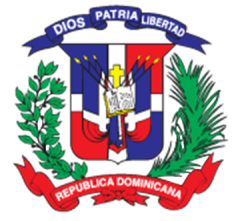 COMEDORES ECONÓMICOS DEL ESTADO“Año del Fomento de las Exportaciones”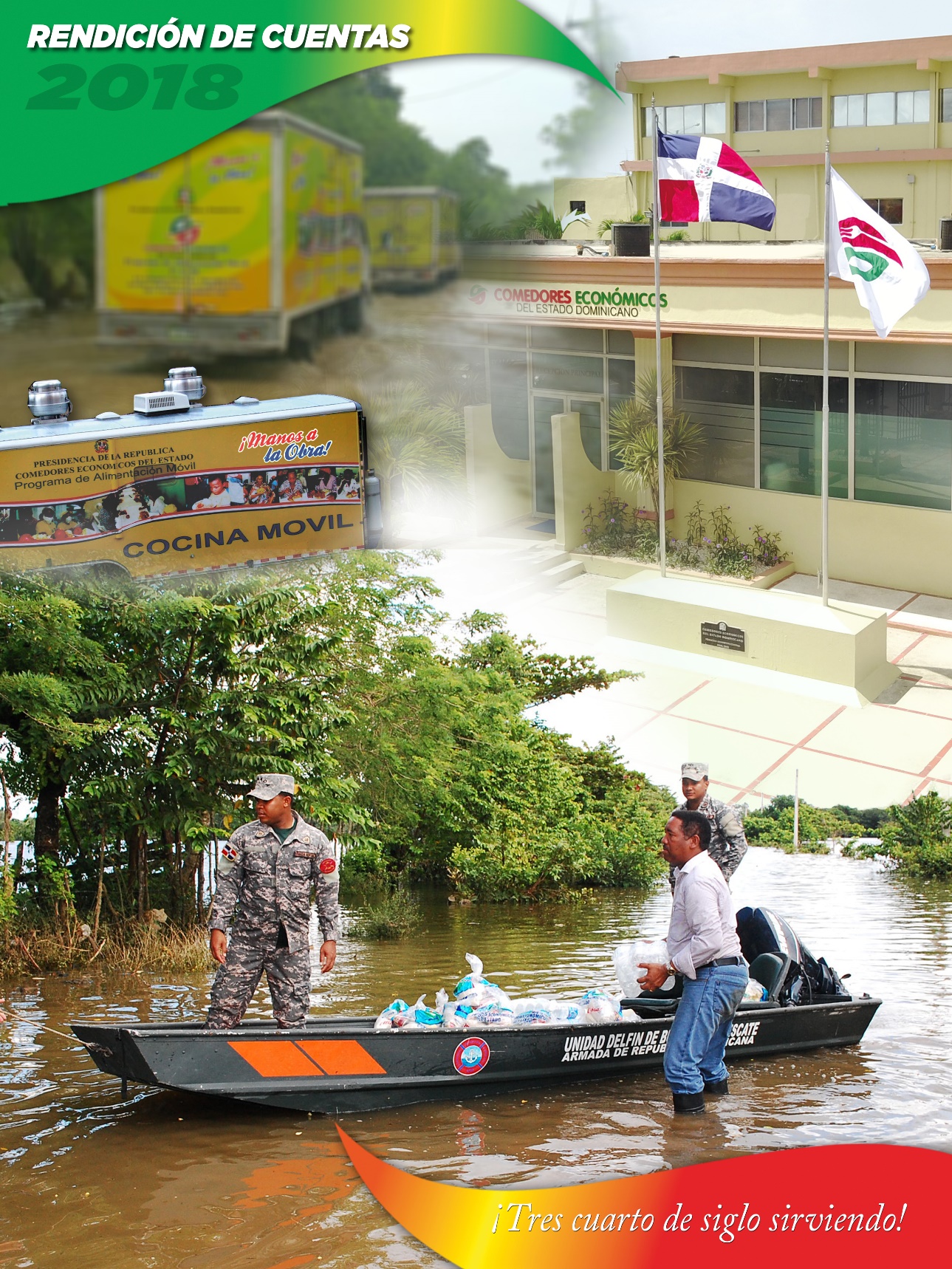 II. RESUMEN EJECUTIVO	3III. INFORMACIÓN INSTITUCIONAL	7Misión, Visión, valores	7Base Legal	8Funcionarios	10IV. RESULTADOS DE LA GESTIÓN DEL AÑO 2018	13Metas Institucionales	13Indicadores de Gestión	25Perspectiva Estratégica	25Metas Presidenciales	25Índice Uso de las TIC e Implementación Gobierno Electrónico	26Sistema de Monitoreo de la Administración Pública (SISMAP)	29Perspectiva Operativa 	41Índice de Transparencia	41Normas Básicas de Control Interno (NOBACI)	47Gestión Presupuestaria	48Plan Anual de Compras y Contrataciones (PACC)	49Sistema Nacional de Compras y Contrataciones Públicas (SNCCP)	50Comisiones de Veedurías Ciudadanas	50Auditorías y declaraciones Juradas	51Perspectiva de los Usuarios	52Sistema de Atención Ciudadana 3-1-1	52Otras acciones desarrolladas	53V. GESTION INTERNA	55a)  Desempeño Financiero	55b) Contrataciones y adquisiciones	59VI.       RECONOCIMIENTOS	72VII.     PROYECCIONES PARA EL PRÓXIMO AÑO 	72VIII.   ANEXOS	76II. RESUMEN EJECUTIVOComedores Económicos del Estado Dominicano (CEED), con el objetivo de garantizar alimentación de calidad a la población en condición de pobreza y de acuerdo con la política de Seguridad Alimentaria y Nutricional, implementada por el Gobierno,  realiza la distribución de raciones de alimentos cocidos y crudos, a personas de escasos recursos económicos y en condición de vulnerabilidad en todo el territorio nacional.   En cumplimiento con lo establecido en la Ley 1-12 de la Estrategia Nacional de Desarrollo (2010-2030), la institución asiste a la población de escasos recursos económicos, en condiciones de vulnerabilidad, como una forma de contribuir a la disminución de la pobreza, mediante un efectivo y eficiente sistema de protección social, tomando en cuenta las necesidades a lo largo del ciclo de vida, implementando arduamente políticas y acciones de acuerdo con el mapa de la pobreza, para ofrecer a la población, alimentos de alta calidad nutricional e  higiene.  En consonancia con los Objetivos de Desarrollo Sostenible (ODS), Comedores Económicos a través de los diferentes programas de entrega de alimentos cocidos y crudos, ha contribuido al logro de las metas de los objetivos de ¨Fin de la Pobreza y Hambre Cero¨, implementando estrategias con el propósito de garantizar el acceso a una alimentación digna a toda la población en el territorio nacional.  Para la producción de las raciones cocidas y crudas de la institución, contamos con 38 Comedores Económicos fijos, 16 expendios y 40 Cocinas Móviles, dotadas con un personal altamente calificado de 1,927 colaboradores, 1,056 mujeres (55%) y 871 hombres (45%), cumpliendo así con las metas establecidas en nuestros planes institucionales del presente año 2018.A través de los diferentes programas sociales, la institución ha beneficiado a 280,204 personas, que acuden diariamente a nuestros locales en toda la geografía nacional, logrando así distribuir un total de 8,924,289  raciones alimenticias cocidas y 951,329 raciones crudas, en combos 5/1, equivalente en raciones cocidas a 19,026,580, con una inversión de RD$1,717,667,998.12  de nuestro presupuesto del 2018. Durante este período, recibimos unos RD$32, 344,315.00, correspondiente a un aporte extraordinario de la Presidencia de la República, destinados  para la construcción del comedor de Cristóbal e iniciar el Proyecto de Construcción del Comedor Económico en Batey 6. El nuevo comedor de Cristóbal, que está ubicado en la Provincia Independencia, el cual cuenta con una capacidad instalada de 25 mil raciones diarias, la que impactará directamente a los residentes de dicho distrito municipal y las zonas aledañas,  que en su gran mayoría son personas de escasos recursos y  de extrema pobreza.   El Proyecto de Construcción del Comedor Económico de Batey 6, ubicado en el Distrito Municipal de Santa Bárbara el 6, Municipio de Tamayo, Provincia Bahoruco,  se encuentra en  un 70% de avance  tendrá una capacidad instalada, de 10,000 raciones y  beneficiará a más de 26,000 habitantes.  Con el fin de ampliar la cobertura de los servicios de Comedores Económicos del Estado, se  dio apertura  en el 2018, a un nuevo expendio, ubicado en la Nueva Barquita, en donde son beneficiados miles de residentes del sector y barrios aledaños del municipio Santo Domingo Norte. De igual forma, la institución se apoya de 40 cocinas móviles, distribuidas en barrios del Gran Santo Domingo y otros municipios del país, impactando así, a más de 11,000 familias con una producción total de  2, 551,318 raciones cocidas durante el 2018. Dando continuidad al acuerdo firmado con el Programa Mundial de Alimentos (PMA), el 30 de agosto del año  2017, la institución en conjunto con esta entidad, ha realizado durante el año, un total de 11 cursos taller sobre Cocina Saludable en los diferentes comedores del país, con el fin de educar y capacitar al personal que trabaja directamente con la preparación de alimentos cocidos. Para seguir garantizando una alimentación sana e inocua, la institución firmó un acuerdo con el Instituto de Innovación en Biotecnología e Industria (IIBI), a través del cual están realizándose acciones consistentes en la capacitación sobre buenas prácticas de manufactura, técnicas de preparación de raciones y análisis certificados de macro y micronutrientes, mediante la toma de muestras periódicas, con la coordinación del personal de Control de Calidad de Comedores Económicos. Por primera vez, Comedores Económicos es responsable del suministro de desayuno, almuerzo y cena a los atletas, al personal de apoyo, al personal médico e instructores, participantes en el desarrollo de los ¨XlV Juegos Nacionales Hermanas Mirabal 2018¨,  mediante el acuerdo firmado con el Ministerio de Deportes y Recreación (MIDEREC), en el mes de octubre.Para el 2019, la institución tiene proyectada la construcción de 9  comedores económicos en las provincias Bahoruco, San Juan de la Maguana, San Pedro de Macorís, Hato Mayor y el Gran Santo Domingo, así como también, la remodelación y adecuación de los comedores de Bonao, Moca y Quisqueya, en San Pedro de Macorís.INFORMACIÓN BASE INSTITUCIONALPerfil InstitucionalComedores Económicos de Estado Dominicano es una institución que brinda asistencia a los sectores económica y socialmente, más vulnerables en todo el territorio nacional, a través de la venta y donación de alimentos crudos y cocidos, con el fin de garantizarles una alimentación saludable y, que a la vez, este servicio sea ofrecido de manera eficiente, continua y permanente.MISIÓNDistribuir alimentos crudos y cocidos, con los más altos estándares de calidad, a precios asequibles y/o donados a la población.VISIÓN	Ser la más efectiva institución de la República Dominicana, en desarrollar programas de alimentación y nutrición, en beneficio de la población, promoviendo que la misma se aplique de forma digna, equitativa y transparente.VALORESEquidadTransparenciaRespetoEficienciaTrabajo en equipoBreve Reseña de la Base Legal InstitucionalEn 1942 con declaración de la Segunda Guerra Mundial, anunciadas por varias potencias, se impide al país la entrada de mercancías tales como productos y vegetales, por lo que el país se ve aislado a causa de las acciones bélicas de las naciones en conflicto.Luego de la declaración de guerra, el país se ve afectado por una gran sequía, que causó la más terrible hambruna de todos los tiempos, llamada: “crisis centenaria’’, al coincidir esta con el primer centenario de la República.Ante tal crisis, el 23 de junio del 1942, el gobierno de Trujillo promulga la Ley No. 16, que crea Comedores Económicos del Estado y el 17 de julio de 1944, promulga el decreto 2052, que los regula, funcionando en esquinas o locales del partido en el Poder, brindando a la población pan, leche y otros comestibles.A partir de principios de la década de los 70, se instala la primera estructura logística y operativa a nivel nacional, administrada por oficiales de las Fuerzas Armadas, como dependencia de Acción Cívica, según la Ley 856 del 19 de julio 1978.En lo adelante estas actividades de distribución de alimentos, fueron contando con una estructura física y recursos humanos calificados, para posteriormente iniciar la adquisición de equipos de cocina modernos que ayuden a la expansión de su cobertura de servicios a nivel nacional.En 1986, Comedores Económicos, (la entidad) pasó a ser dirigida por civiles, continuando apegada a los principios y valores que le dieron origen, como dar asistencia alimentaria de calidad a la población de escasos recursos económicos y asistir a los afectados por emergencias y/o  desastres naturales.En el 2004, con el Decreto 1082, Comedores Económicos del Estado Dominicano, pasa a ser una institución adscrita al Gabinete de Coordinación de Políticas Sociales.En el 2009, Comedores Económicos, presenta su Programa de Alimentación Móvil (PAM), con el objetivo de ampliar la cobertura de servicios y fortalecer la asistencia en casos de desastres naturales en todo el territorio nacional.En tal sentido, la institución continúa innovando y realizando cambios positivos, tales como la implementación de nuevos controles internos y la evaluación de los servicios, según la percepción y expectativas de los usuarios. Con la construcción de nuevos comedores productores se está garantizando la entrega de alimentos de calidad a más personas en condiciones de pobreza extrema de las localidades rurales, además de continuar con la distribución de alimentos crudos en todo el territorio nacional. En la actualidad acuden a la Sede Central de Comedores Económicos, miles de personas de escasos recursos, en búsqueda de los alimentos cocidos, de calidad,  que proporcionen gran parte de los nutrientes necesarios.Principales Funcionarios de la InstituciónDescripción de los Principales ServiciosVenta y Donación de Raciones Cocidas en Comedores Fijos y en Expendios:Venta permanente de raciones de comida cocida a un costo de RD$10.00, en los comedores productores y centros de expendio, ubicados en las diferentes provincias del país. Donación de raciones de comida cocida a personas de escasos recursos económicos y organizaciones previa solicitud.Venta y Donación de Raciones Cocidas en Cocinas Móviles:Ventas de raciones cocidas en diferentes localidades remotas del país, en extrema pobreza, logrando beneficiar a miles de personas necesitadas. Donación de raciones de comida cocida a personas de escasos recursos económicos y para responder eficazmente ante casos de emergencias y desastres naturales.Entrega de Comidas Crudas a Instituciones:Es la entrega de combos de comida cruda a instituciones, a través de     acuerdos interinstitucionales.Donaciones de Comidas Crudas a particulares y ONG´s:Consiste en la entrega de combos de comida cruda a personas de escasos económicos, especialmente envejecientes, niños de estos combos son donados a instituciones sin fines de lucro con la finalidad de lograr que más personas en extrema pobreza puedan beneficiarse de dicha donación.  RESULTADOS DE GESTIÓN DURANTE DEL AÑO 2018METAS INSTITUCIONALESEn cumplimiento con nuestra Planificación Estratégica Institucional  (2017-2020), que se elaboró en consonancia con la Estrategia Nacional de Desarrollo (END) y  apoyada al logro de los Objetivos de Desarrollo Sostenible (ODS), concernientes  al ¨Fin de la Pobreza y Hambre Cero¨.   Durante el 2018, la institución logró ampliar la cobertura de los servicios que se ofrecen, a través de la construcción de un nuevo comedor económico, conjuntamente con la adecuación y remozamiento de varios comedores productores y la apertura de un nuevo expendio.  Para afianzar el fortalecimiento institucional, se creó la Cooperativa de Ahorros y Créditos de los Servidores de Comedores Económicos del Estado Inc. (COOP-CEED),  amparada bajo la legislación del cooperativismo de la República Dominicana, Ley 127-63, Reglamento de Aplicación No. 623-86  y su órgano rector que es el IDECOOP, cuyo fin es fomentar  la cultura del ahorro y el cooperativismo en los servidores de la institución.  La institución logró la conformación de la Asociación de Servidores Públicos, como forma de garantizar los derechos colectivos de los funcionarios y servidores públicos de la institución, tal como lo establece la Ley 41-08 de Función Pública en su artículo 61. Siguiendo las pautas y recomendaciones del Instituto de Innovación en Biotecnología e Industria (IIBI), la División de Control de Calidad de Comedores Económicos, realiza periódicamente toma de muestras y análisis certificados de macro y micronutrientes, además del entrenamiento del personal en técnicas de buenas prácticas de manufactura y correcta preparación de las raciones de alimentos crudos y preparados, con la finalidad de fortalecer la calidad e inocuidad de los servicios alimenticios brindados a la población.Cumpliendo con las leyes y normativas que regulan las instituciones públicas, hemos alcanzado las calificaciones según describe el cuadro a continuación: PUNTUACIONES ALCANZADAS POR LOS DIFERENTES SISTEMAS DE GESTIÓN DE LOS ÓRGANOS RECTORES.Como apoyo al deporte, Comedores Económicos ofrece a los atletas participantes en los XIV Juegos Nacionales ¨Hermanas Mirabal¨ 2018, más de 85,000 raciones que proporcionan las proteínas, carbohidratos y otros nutrientes, para que los participantes tengan un mejor y mayor rendimiento. CONTRIBUCIONES A LOS EJES DE LA ESTRATEGIA NACIONAL DE DESARROLLO (END)La Ley 1-12 de Estrategia Nacional de Desarrollo (END), indica  en su visión de nación a alcanzar para el año 2030: ¨República Dominicana es un país próspero, donde las personas viven dignamente, apegadas a valores éticos y en el marco de una democracia participativa, que garantiza el Estado Social y Democrático de Derecho y promueve la equidad, la igualdad de oportunidades, la justicia social, que gestiona y aprovecha sus recursos para desarrollarse de forma innovadora, sostenible y territorialmente equilibrada e integrada y se inserta competitivamente en la economía global¨ 	Comedores Económicos ha vinculado su planificación estratégica a los  objetivos y  líneas de acción de la END, conforme a ésta el Plan Estratégico Institucional (2017-2020), cuenta con cuatro ejes fundamentales: Fortalecimiento Institucional Servicios Alimentarios a Usuarios Mejora de la Educación Alimentaria a Usuarios Medio Ambiente Primer Eje Estratégico:¨Un Estado Social y Democrático de Derecho, con instituciones que actúan con ética, transparencia y eficacia al servicio de una sociedad responsable y participativa, que garantiza la seguridad y promueve la equidad, la gobernabilidad, la convivencia pacífica y el desarrollo nacional y local¨. En cumplimiento a  los objetivos y  líneas de acción de este primer eje estratégico, la institución ha implementado varias acciones para el logro de una administración eficiente y transparente, que se orienta a la obtención de resultados en beneficio de todos los ciudadanos. Se han implementado acciones según lo establecido en las Normas de Control Interno (NOBACI),  así como la documentación de los procesos de la institución como forma de  garantizar el cumplimiento a las normativas vigentes. De igual forma se ha dado cumplimiento a la Ley 200-04, de Libre Acceso a la Información, publicando en el Portal Web de la institución en los plazos establecidos, todas las documentaciones requeridas por la Dirección General de Ética e Integridad Gubernamental (DIGEIG).  Por medio a la  Comisión de Ética Pública se ha logrado promover valores, principios y pautas de comportamiento a lo interno de la institución, además de asesorar y monitorear los compromisos asumidos por la institución, para garantizar comportamientos éticos. Se ha contribuido al fortalecimiento del Sistema Nacional de Compras y Contrataciones a través de la implementación en este año, del Portal Transaccional y el cumplimiento al Decreto 15-17, lo que demuestra un manejo transparente y responsable de los recursos públicos. Con nuestra Carta Compromiso al Ciudadano, logramos presentar a los usuarios de la institución los servicios   ofrecidos,  así como también, el procedimiento y requisitos para acceder a dichos servicios, presentando también los canales de comunicación para cualquier comentario, queja o sugerencia. Segundo Eje Estratégico: ¨Una sociedad con igualdad de derechos y oportunidades, en la que toda la población tenga garantizada la educación, salud, vivienda digna y servicios básicos de calidad y, que promueva la reducción progresiva de la pobreza y la desigualdad social y territorial¨.Por medio de los programas y los proyectos  en beneficio de las familias más pobres del país, Comedores Económicos garantizó el acceso a la alimentación a personas de escasos recursos económicos y con altos niveles de desnutrición, cumpliendo así con el objetivo de disminuir la pobreza mediante un efectivo y eficiente sistema de protección social, que tome en cuenta las necesidades y vulnerabilidades.   Con nuestra participación en la celebración de los XIV Juegos Nacionales Hermanas Mirabal,  se fortalece el sistema de organización de competencias deportivas, promoviendo la colaboración de las instituciones públicas.  Tercer Eje Estratégico:¨Una economía territorial y sectorialmente integrada, innovadora, diversificada, plural, orientada a la calidad y ambientalmente sostenible, que crea y desconcentra la riqueza, genera crecimiento alto y sostenido con equidad  y empleo digno y, que aprovecha y potencia las oportunidades del mercado local y se inserta de forma competitiva en la economía global¨.Con la apertura de nuevos comedores, la institución crea nuevas fuentes de empleo productivo y formal para hombres y mujeres en diferentes localidades del territorio nacional.  La institución por medio de la disposición presidencial de otorgarle el 20%  a las micro, pequeñas y medianas empresas, logró dar la oportunidad a pequeños empresarios de mejorar sus negocios y ampliar los servicios ofrecidos, generando empleos dignos y de calidad.   Cuarto Eje Estratégico:¨Una sociedad con cultura de producción y consumo sostenibles, que gestiona con equidad y eficacia, los riesgos y la protección del medio ambiente y los recursos naturales y promueve una adecuada adaptación al cambio climático¨.Con los trabajos realizados por la comisión de Medio Ambiente de CEED, se ha logrado fomentar en el personal de la institución, la importancia del reciclaje a través del plan para la protección del Medio Ambiente, el cual busca dar uso a los desechos generados en las diferentes áreas de la institución, por medio de la correcta recolección y clasificación de los desperdicios y los materiales.   CONTRIBUCIÓN A LOS OBJETIVOS DE DESARROLLO SOSTENIBLE (ODS)Contribución al fin de pobreza.Comedores Económicos del Estado Dominicano, realiza proyectos y programas de distribución de alimentos crudos y cocidos, con el fin de contribuir con la alimentación de la población de escasos recursos económicos en condiciones de vulnerabilidad y en extrema pobreza. Cada día la institución se esmera por brindarle a todos y cada uno de los usuarios, una alimentación con un menú variado, de forma higiénica y con los más altos estándares de calidad, a precios asequibles y/o donados. Comedores Económicos ha instalado en varios sectores estratégicos, Cocinas Móviles en el Gran Santo Domingo y en otras provincias del país, para garantizar que las familias en condición de vulnerabilidad, tengan asegurados alimentos inocuos.Los servicios de Comedores Económicos del Estado Dominicano, no son excluyentes, ya que durante todo el año abastece de alimentos a toda la población independientemente de la nacionalidad, color, raza, ideología u otra condición social, jugando un rol protagónico en momentos y circunstancias naturales adversas, tales como: lluvias, tormentas, ciclones o cualquier fenómeno natural, donde se realizan entregas de alimentos crudos y cocidos, a tiempo. Tras cualquier eventualidad o fenómeno natural, la institución, acompañada de los demás  organismos de emergencia,  coordina con las   autoridades provinciales y líderes comunitarios  a fin de dar respuesta inmediata a las personas afectadas, llevándoles alimentos de calidad durante la situación de emergencia.  Hambre Cero Como forma de contribuir al logro del “Objetivo Hambre Cero”,  Comedores Económicos ofrece sus servicios en toda la geografía nacional, con 38 comedores productores, 40 cocinas móviles y 15 expendios de comida cocidas, preparadas con micronutrientes y macro nutrientes para disminuir los niveles de desnutrición. Con la apertura de nuevos comedores, la institución amplía sus servicios de venta y donación de raciones de alimentos cocidos en las zonas más vulnerables del país, tal como se visualiza en el Mapa de la Pobreza. Comedores Económicos del Estado Dominicano ha seguido sosteniendo y desarrollando el acuerdo firmado  con el Programa Mundial de Alimentos (PMA), que establece el desarrollo de acciones de colaboración conjunta en materia de nutrición y respuestas ante situaciones de emergencias y desastres, apoyo que busca fortalecer el logro de los objetivos nutricionales del Gobierno para mejorar la calidad de vida de los ciudadanos y facilitar la atención a niños menores de dos años, niños en edad preescolar y escolar, mujeres embarazadas y en periodo lactancia, así como a grupos vulnerables asentados tanto en las zonas fronterizas como en otras áreas sensibles del país.  Se han realizado  talleres de capacitación sobre “Cocina Saludable”, con los cuales buscan que todo el personal que elabora alimentos en Comedores Económicos, ofrezca un servicio con mayor calidad e higiene a los usuarios que cada día se dan cita en las instalaciones en todo el territorio nacional.A través de la distribución de combos de alimentos crudos en operativos a nivel nacional, se ha logrado beneficiar a miles de personas en condiciones de pobreza, principalmente niños, envejecientes y/o con algún tipo de discapacidad. Asimismo, la institución diseña programas educativos para orientar a la población sobre la importancia de una sana alimentación, por lo cual se realizan  pruebas para asegurar que las raciones cuenten con los nutrientes necesarios y que en el proceso de preparación de estas raciones se cumpla con las normas de higiene e inocuidad. EJECUCIÓN DE LAS METAS DE LA PRODUCCIÓN DE COMEDORES ECONÓMICOS (RACIONES COCIDAS) 2018ANÁLISIS POR PRODUCTOS DE LOS PROGRAMAS2018INDICADORES DE GESTIÓNPERSPECTIVAS ESTRATÉGICASi. Metas PresidencialesAnálisis de Cumplimiento de Metas PresidencialesEVOLUCIÓN DE LAS METAS PRESIDENCIALES EN EL PERÍODO ENERO-DICIEMBRE 2018ii. Índice uso TIC´s e Implementación Gobierno ElectrónicoComedores Económicos del Estado Dominicano, en busca de contribuir a fomentar una sociedad de la información y el conocimiento, ha trabajado de la mano con la Oficina Presidencial de Tecnología de la Información y la Comunicación (OPTIC), en la mejora de los procesos de simplificación de los trámites  de los ciudadanos y de apertura a nuevos canales de comunicación. La Oficina Presidencial de Tecnología de la Información y la Comunicación (OPTIC), es responsable de la medición periódica del quehacer tecnológico en el gobierno dominicano, en Comedores Económicos. La División de Tecnología de la Información y la Comunicación, se ha mantenido en actualización constante de las nuevas tendencias tecnológicas  y mejoras requeridas. El Índice de Uso de TIC’s e implementación del Gobierno Electrónico (iTICge), es una herramienta que se enfoca principalmente en los servicios ciudadanos, la eficiencia interna y la transparencia en las instituciones públicas de Republica Dominicana.PUNTUACIONES ALCANZADAS POR COMEDORES ECONÓMICOS Certificaciones de las Normativas sobre Tecnología de la Información y la Comunicación (NORTIC)Comedores Económicos recibió este año la certificación de las normas NORTIC A2: (Norma que pauta las directrices y recomendaciones para la normalización de los portales del Gobierno Dominicano, logrando la homogeneidad en los medios web del Estado) y la  NORTIC A3:   (Norma que establece las pautas necesarias para la correcta implementación de Datos Abiertos en el Estado Dominicano). Actualmente está en proceso de implementación, la Norma para la Gestión de las Redes Sociales en los Organismos Gubernamentales (NORTIC E1), que establece las directrices que deben seguir las instituciones públicas para lograr una correcta gestión de las redes sociales a fin de lograr una comunicación limpia y efectiva con el ciudadano. Incorporación al Centro de Atención Ciudadana (*462)Con el objetivo de ofrecer a los ciudadanos las informaciones sobre los requisitos y trámites de los servicios ofrecidos totalmente gratis por la institución, desde cualquier punto del país, se inició el proceso de vinculación al Centro de Atención Ciudadana (*462), a través de la Oficina Presidencial de Tecnología de la Información (OPTIC).El Centro de Atención Ciudadana (*462), que es el principal centro de contacto entre el ciudadano y el Estado Dominicano. Durante el proceso de incorporación fueron entrenados por Comedores Económicos, el equipo del Call Center, con la intención de que conozcan al detalle los servicios ofrecidos por la institución y los requisitos para adquirirlos.Dentro de las ventajas que ofrece al usuario de Comedores Económicos la vinculación a *462 están: Proveer todas las informaciones, consultas y/o trámites de servicios ofrecidos.Ofrecer funcionamiento ininterrumpido en un horario de 8:00 a.m. a 5:00 p.m. y un tiempo de respuesta con alto grado de satisfacción. Brindar un servicio totalmente gratis desde cualquier punto del país.Permitir al ciudadano optimizar tiempo y costos.Facilitar el acceso alámbrico e inalámbrico a nivel nacional desde cualquier compañía prestadora de servicios telefónicos.Sistema de Control de VisitantesEn el 2018, se implementa el Sistema de Control y Registro de Visitantes en colaboración con el Gabinete de Coordinación de Políticas Sociales, el cual busca controlar y a la vez garantizar la seguridad de la institución, al obtener los registros de las entradas y salidas de las personas que visitan la institución. iii. Sistema de Monitoreo de la Administración Pública  (SISMAP)El cumplimiento de los indicadores del Sistema de Monitoreo de la Administración Pública (SISMAP), el Departamento de Recursos Humanos ha realizado varios trabajos y actividades en coordinación con otras áreas de la institución. Estas actividades buscan lograr el fortalecimiento de la institución a través de la profesionalización del personal, la mejora en la calidad de los servicios ofrecidos y el cumplimiento a las normativas y disposiciones establecidas por los órganos rectores. Actualmente contamos con  86.92 % en los indicadores del Sistema de Monitoreo de la Administración Pública (SISMAP), mostrando grandes logros y avances en las tres categorías siguientes: Gestión de la CalidadCon la intención de identificar las debilidades y puntos fuertes de la institución a través de una herramienta que permitiera un fácil y detallado diagnóstico, el Comité de Calidad, realizó a inicios de año, la tercera autoevaluación con el modelo CAF (Marco Común de Evaluación, Common Assessment Framework), lo que permitió obtener una clara identificación e interpretación de los puntos fuertes y  las áreas de mejora. A partir de las áreas de mejora identificadas, el Comité de Calidad con acompañamiento de la Dirección de Evaluación de la Gestión Institucional del Ministerio de Administración Pública (MAP), elaboró el Plan de Mejora Institucional (2018-2019), con el objetivo de realizar y dar cumplimiento a las acciones establecidas para elevar la calidad de los servicios y las condiciones de trabajo de nuestros empleados. En el mes de junio la Dirección de Simplificación de Trámites del Ministerio de Administración Pública (MAP)  realizó la primera evaluación de nuestra Carta Compromiso al Ciudadano, donde se comprobó el cumplimiento de las acciones acordadas  y la satisfacción de los usuarios que reciben el servicio de venta y donación de raciones de comidas cocidas, quienes manifiestan gran satisfacción del servicio recibido en los atributos comprometidos que son calidad, higiene, amabilidad y accesibilidad. Para dar cumplimiento a lo establecido en la Carta Compromiso se han hecho encuestas de satisfacción a los usuarios, realizadas por la División de Control de Calidad y la permanente interacción de la institución con los ciudadanos a través de los canales de comunicación establecidos, como son buzones de sugerencias, línea 311 y de manera presencial o telefónica, con la Oficina de Libre Acceso a la Información Pública (OAI).  Con acompañamiento del MAP, el Departamento de Recursos Humanos, la División de Tecnología de la Información y  el Comité de Calidad de la Institución, elaboró el directorio de funcionarios de la institución y de los servicios ofrecidos, creando así en la Página Web de Comedores Económicos, un enlace al Observatorio Nacional de los Servicios Públicos. Fortalecimiento Institucional Comedores Económicos a través de la División de Planificación y Desarrollo está en proceso de documentación de los procedimientos, para lo cual se ha realizado un levantamiento de las informaciones en todas las áreas de la institución con el objetivo de documentar el paso a paso de los procesos institucionales y definir las políticas de operación, además de realizar propuestas que garanticen el cumplimiento de las normativas establecidas en la administración pública.   La institución  continúa trabajando con lo establecido en el Manual de Organización y Funciones y el Manual de Cargos. Gestión de Recursos Humanos Todos los años la institución remite al MAP, la Planificación de Recursos Humanos, donde se desglosa la cantidad de cargos y vacantes por grupo ocupacional, además del salario estimado de acuerdo con el presupuesto institucional. El Departamento de Recursos Humanos ha remitido al Ministerio de Administración Pública en los plazos establecidos los reportes de absentismo y rotación del personal. Durante el 2018, el Departamento de Recursos Humanos, utilizó el Sistema de Administración de Servidores Públicos (SASP), para trabajar las novedades de los recursos humanos concernientes a vacaciones, licencias, amonestaciones y reconocimientos al mérito. En el mes de marzo la División de Evaluación del Desempeño y Capacitación,  inició el proceso de evaluación por resultados y competencias, realizando los acuerdos de desempeño en coordinación con los encargados de los diferentes Departamentos, Divisiones y Secciones. Cada trimestre, el Departamento de Recursos Humanos a través de la División de Evaluación del Desempeño y Capacitación,  realizó el seguimiento y monitoreo a los acuerdos de desempeño, realizando a final de año, un taller dirigido a todos los encargados a fin de reforzar los conocimientos en esta nueva metodología, para poder calificar de manera correcta a sus supervisados. Asociación de Servidores Públicos, En cumplimiento con el artículo 67 de la Ley 41-08, de Función Pública y el Reglamento de Aplicación, No. 523-09 de Relaciones Laborales, la institución realizó la charla de Derechos Colectivos para dar inicio al proceso de conformación de la Asociación de Servidores Públicos, acto en el cual  quedó conformada la directiva para los tramites de solicitud de registro, estatutos y organización de las votaciones a fin de reconocer el derecho de los servidores públicos a organizarse dentro del marco de las disposiciones legales vigentes. En el mes de septiembre se realizaron las votaciones para la elección de la Primera Directiva de la Asociación de Empleados de Comedores Económicos del Estado Dominicano, aprobada mediante la Resolución No. 156-2018 del Ministerio de Administración Pública (MAP).  Durante todo el año se realizaron varias charlas sobre Régimen Ético y Disciplinario a  los empleados de la institución, impartida por analistas de la Dirección de Relaciones Laborales del MAP. A mediados de año se realizó la encuesta de Clima Laboral, con asesoría de la Dirección de Gestión del Cambio del Ministerio de Administración Pública, obteniendo resultados satisfactorios que demuestran los avances de la institución en las condiciones y profesionalización de los empleados. Posteriormente se realizó un plan de mejora en base a los resultados obtenidos.  ÍNDICE ALCANZADO POR COMEDORES ECONÓMICOS DEL ESTADO EN LOS INDICADORES DEL SISTEMA DE MONITOREO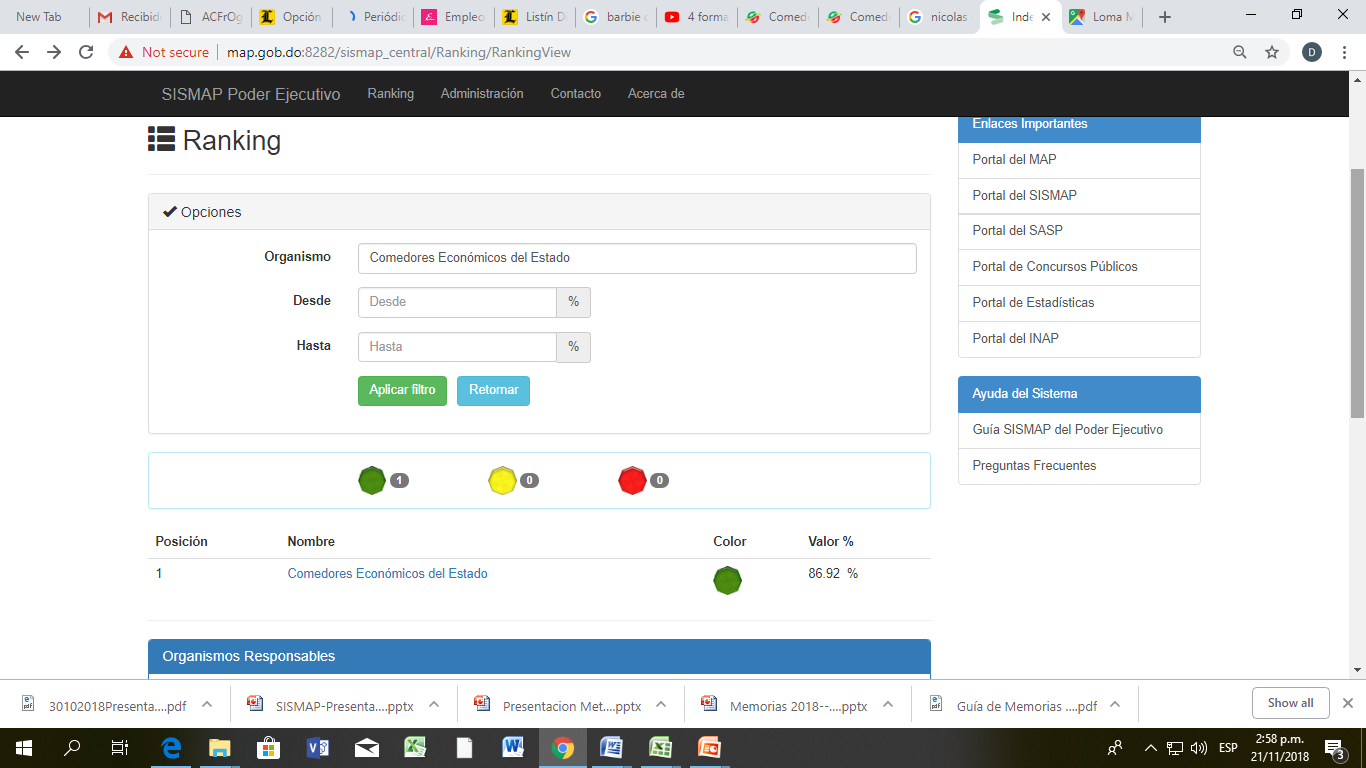 MATRIZ DE INDICADORES DEL SISTEMA DE MONITOREO DE LA ADMINISTRACIÓN PÚBLICA (SISMAP)Capacitaciones Realizadas por Recursos Humanos en el 2018A inicios de año, el Departamento de Recursos Humanos elaboró el Plan de Capacitación, producto del levantamiento de las necesidades y requerimientos de capacitación e inducción en todas las áreas de la institución, y el posterior análisis de la  disponibilidad de las instituciones educativas que brindan apoyo a la institución como el Instituto de Capacitación Técnico Profesional (INFOTEP), el Centro de Capacitación en Gestión y Política Fiscal (CAPGEFI), Instituto Nacional de Administración Pública (INAP), la Escuela Vocacional de la Fuerzas Armadas, entre otras. El Departamento de Recursos Humanos, a través de la División de Evaluación del Desempeño y Capacitación, realizó varias capacitaciones durante los meses de enero a diciembre del presente año, con la finalidad de fortalecer la profesionalización de los servidores de la institución. Las capacitaciones impartidas beneficiaron un total de 566 empleados, que cursaron cursos y talleres en las áreas de Administración Pública, Control Interno, Seguridad Ocupacional y otros de las áreas de servicios generales, lo que  demuestra el esfuerzo de la institución en cumplir con las disposiciones establecidas en la Ley 41-08 De Función Pública, en lo referente al apoyo a la profesionalización de la Administración Pública a través de la capacitación, la organización del trabajo y el reconocimiento al mérito.MATRIZ DE CAPACITACIÓN 2018CAPACITACIÓN ESPECIALPERSPECTIVA OPERATIVA            Índice de TransparenciaTodo ciudadano interesado en obtener informaciones relativas a la institución,  pueden acceder a nuestro  portal: www.comedoreseconomicos.gob.do, en el cual son publicadas informaciones de interés, garantizando a los usuarios su derecho al libre acceso a la información pública.En cumplimiento a la Ley 200-04 De Libre Acceso a la Información Pública, la institución garantiza el derecho al ciudadano de recibir cualquier información de la institución que requiera a través de los canales establecidos. Con la Resolución 01-18, sobre Políticas de Estandarización de Portales de Transparencia, emitida por la Dirección General de Ética e Integridad Gubernamental (DIGEIG), la institución realizó los ajustes requeridos en las informaciones cargadas a nuestro Portal Web Institucional, cumpliendo así con cada una de las nuevas disposiciones y requerimientos del órgano rector.EVALUACIÓN DEL SUB-PORTAL DE TRANSPARENCIA 2018Durante el 2018, hemos logrado calificaciones sobresalientes en las evaluaciones realizadas a nuestro Portal Web, lo que demuestra el compromiso y  entrega de contribuir con una administración pública transparente. Cuadro de CalificacionesEvaluación Sub-Portal de TransparenciaEJECUTORIAS DE LA OFICINA DE LIBRE ACCESO A LA INFORMACIÓN (OAI)Durante el 2018, la Oficina de Libre Acceso a la Información Pública (OAI), continuó atendiendo y dando respuesta en el tiempo establecido a las diversas solicitudes de información recibidas, tal como se muestra en las siguientes estadísticas.Portal Único de Solicitud de Acceso a la Información Pública (SAIP)En la Página Web de la Institución contamos con el enlace al  Portal Único de Solicitud de Acceso a la Información Pública (SAIP). Esta plataforma de solicitud de informaciones, permite lograr un mayor nivel de transparencia a través de un mejor rendimiento de cuentas y una mayor participación de la ciudadanía. Este portal permite disponer de estadísticas de las solicitudes de acceso a la información por diferentes criterios y fácil lectura, además de recibir de manera automática las solicitudes de información dirigidas a la institución. SUB-PORTAL DE TRANSPARENCIA (PÁGINA WEB)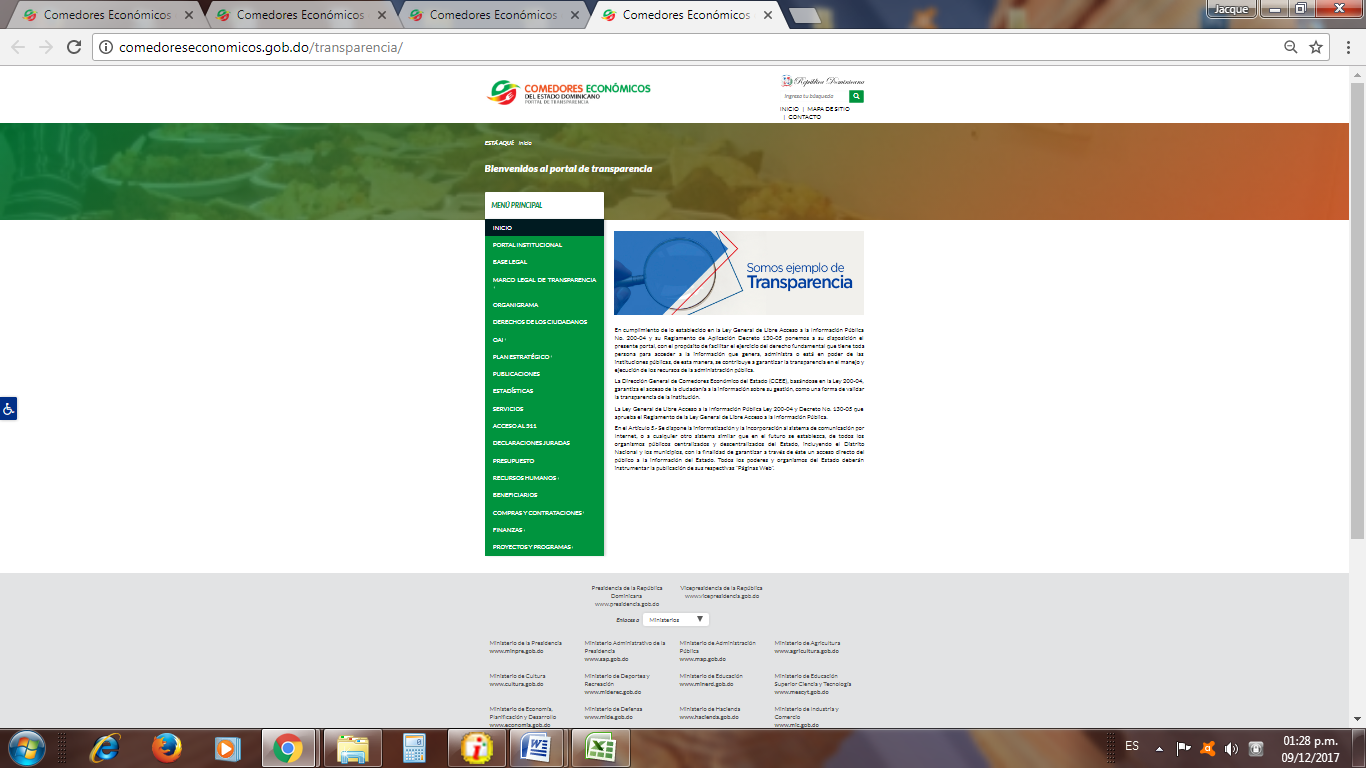 COMISIÓN DE ÉTICA PÚBLICADE COMEDORES ECONÓMICOS DEL ESTADO DOMINICANO (CEP-CEED)Comedores Económicos del Estado cuenta con la Comisión de Ética Pública, con la finalidad de coordinar acciones que promuevan el fortalecimiento de la ética y la integridad en la institución. La Comisión de Ética de CEED, recibe de forma permanente acompañamiento de la Dirección General de Ética e Integridad Gubernamental (DIGEIG), en busca de formular de manera objetiva y clara, sus planes operativos, para el logro de acciones que den a conocer a todos los empleados de la institución los valores, los principios y las normas de conducta, adecuados al ejercicio de sus funciones.  EJECUCIÓN PLAN DE TRABAJO 2018La Comisión de Ética de CEED elaboró y remitió en el plazo establecido a la DIGEIG el Plan de Trabajo 2018, el cual fue elaborado producto de varias reuniones de socialización entre todos sus miembros, quienes identificaron los canales más efectivos para la divulgación y promoción de los principios y valores éticos que deben guiar la administración.La Comisión de Ética de los CEED, realizó durante el año las acciones contempladas en su plan de trabajo. Estas actividades buscaban dar a conocer a los servidores de la institución las funciones principales de la comisión y presentar los canales establecidos para las posibles denuncias.Dentro de las principales actividades contempladas en el Plan de Trabajo está la divulgación de un valor por mes en murales y medios digitales de la institución, además de diferentes charlas en los diferentes comedores a nivel nacional. Logros del Plan de Trabajo 2018:Se promovieron los valores éticos y morales a través de la sensibilización del personal.Se promovió la Ética Profesional y la Transparencia, mediante murales y a través del Portal Web Institucional.Se promovió la calidad de la gestión administrativa para el fortalecimiento institucional.La Comisión está integrada actualmente de la siguiente manera:Durante el 2018, los integrantes de la Comisión de Ética, continuaron recibiendo diferentes diplomados, cursos y talleres impartidos por la Dirección General de Ética e Integridad Gubernamental a fin de lograr promover en la institución las buenas prácticas que aseguren el cumplimiento de los valores éticos. Normas Básicas de Control Interno (NOBACI)La administración de la entidad es responsable de establecer y mantener un sistema efectivo de control interno, apoyado en las disposiciones emitidas por la Contraloría General de la República (CGR). Como parte del proceso de auto-diagnostico, la institución ha implementado el Plan de Acción con el objetivo de realizar los ajustes necesarios contemplados en el Sistema de Control Interno Institucional (SCII), con base en las guías proporcionadas por la Contraloría General de la República. Actualmente estamos en la fase de evaluación de la implementación de dichas normas, donde Comedores Económicos del Estado está en status implementado, con una calificación final de 100%.  Matriz de Resumen de Seguimiento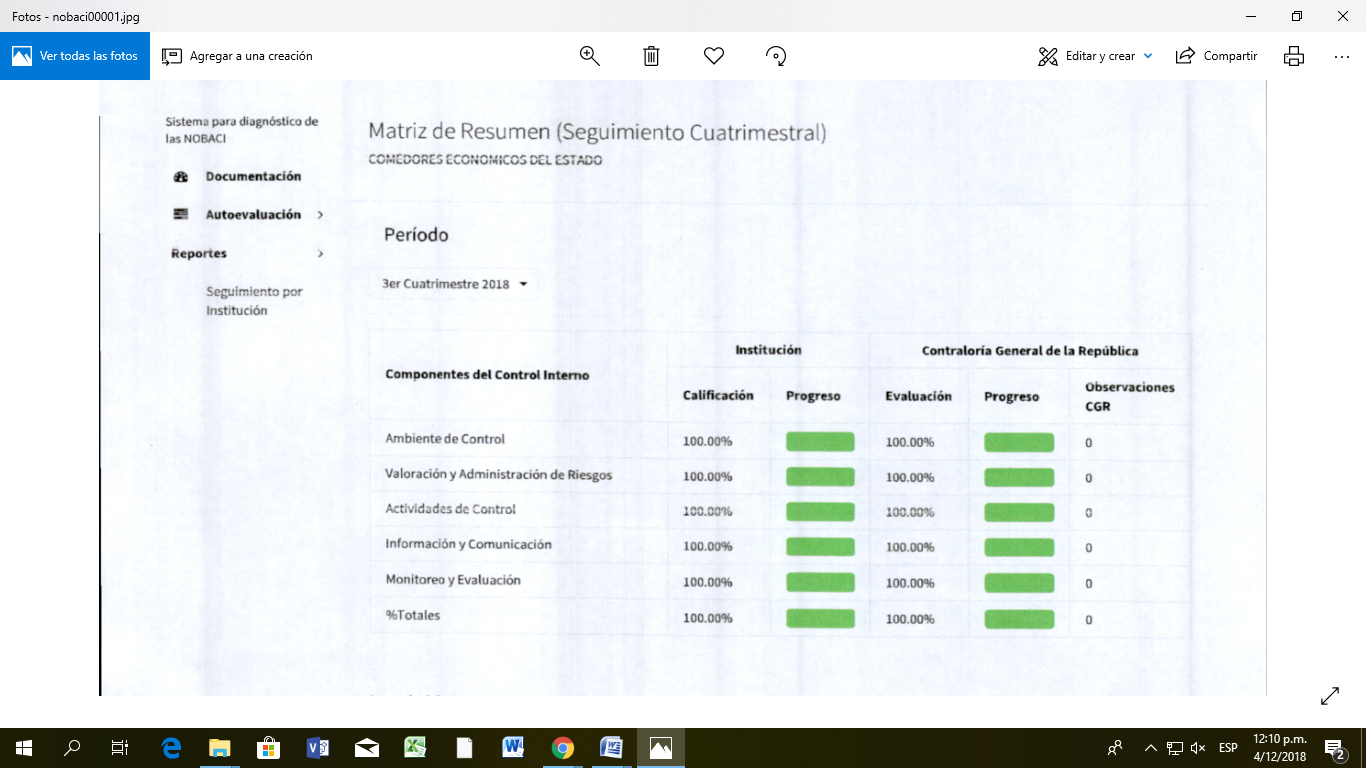 Gestión Presupuestaria 	Comedores Económicos del Estado, para cumplir con los objetivos y metas institucionales, cuenta con un presupuesto vigente de RD$1,717,667,998.12, de los cuales RD$ 1,685,323,683, corresponden a la asignación del Presupuesto Nacional y otros ingresos de captación directa, así como también recibimos apoyo extraordinario de la Presidencia de la República, por valor de RD$32,344,315.00, para la construcción de nuevos comedores económicos en las zonas más empobrecidas del país, contribuyendo así a la disminución del hambre y la desnutrición, beneficiando además, durante el 2018, a alrededor de 280,000 personas de escasos recursos.  Plan Anual de Compras y Contrataciones (PACC) Año 2018La División de Planificación y Desarrollo en coordinación con el área Financiera de la institución, elaboró el Plan Anual de Compras y Contrataciones (PACC 2018), en cumplimiento a la Ley 340-06, de Compras y Contrataciones y su Reglamento de Aplicación, aprobado mediante el Decreto 543-12, con la finalidad de planificar y garantizar la adquisición de los bienes y servicios requeridos por todas las áreas de la institución,  para el logro de las actividades contempladas en el Plan Operativo. El Plan Anual de Compras y Contrataciones 2018, asciende a un monto de RD$1,264,149,202.32, distribuidos de la siguiente manera: *Los servicios básicos de energía, telefonía y recogida de basura, no están incluidos en la Planificación de Compras.Para el 2018 la institución planificó destinar más del 70% de las compras a micro, pequeñas y medianas empresas, en cumplimiento con la disposición gubernamental contenida en el Decreto 164-13, de incorporación a las MIPYMES,  como forma de contribuir a la generación de empleos dignos y la igualdad de oportunidades.Nivel de Avance PACC 2018Sistema Nacional de Compras y Contrataciones Públicas (SNCCP). Como resultado de los avances de la institución en la implementación del Portal Transaccional, actualmente la calificación obtenida es de 64.35%, resultado de la ejecución del Plan Anual de Compras de la Institución, además de la gestión de procesos, contrataciones realizadas en el Portal y la administración de contratos. Con miras a incrementar significativamente nuestra calificación, se pretende  aplicar en el 2019, un plan de mejoras para dar mayor cumplimiento a la Ley 340-06 de Compras y Contrataciones de Bienes, Servicios, Obras y Concesiones, el Decreto 15-17 sobre Control de Gastos y Pagos a Proveedores  y el Decreto 164-13 de apoyo a las micro, pequeñas y medianas empresas.Comisiones de Veedurías Ciudadanas	Como forma de integrar a la Comisión de Veeduría Ciudadana, asignada a los CEED, para el proceso de observar, vigilar y monitorear los procesos de compras y contrataciones, tal como lo establece el Decreto 188-14. La institución contactó al coordinador de la comisión, quien explicó que no han asistido porque no han sido renovados sus contratos.   Dentro de sus principales atribuciones está la de vigilar, dar seguimiento y monitorear todos los procesos de compras y contrataciones a fin de garantizar el correcto cumplimiento de la Ley 340-06, su reglamento de aplicación y demás normativas.   Auditorías Y Declaraciones JuradasEn el mes de octubre la institución inició el proceso de Auditoría Interna de Enfoque General por parte de la Contraloría General de la República, la cual abarca principalmente la evaluación de aspectos específicos de las operaciones financieras y de gestión, correspondientes al período (2015-2017), conforme lo establece la Constitución de la República y la Ley 10-07, que instituye el Sistema Nacional de Control Interno. En cumplimiento con la Ley 311-14, sobre Declaraciones Juradas de Patrimonio, la institución ha puesto a la disposición de todos los ciudadanos interesados y de los diferentes organismos de investigación de la corrupción administrativa, todas las declaraciones juradas de los funcionarios obligados a declarar. Actualmente están disponibles en nuestro Portal Web Institucional, las declaraciones juradas de patrimonio del: Director General Encargado Administrativo y Financiero Encargado de Compras y Contrataciones Subdirectores  Estas declaraciones juradas muestran el compromiso de fomentar la cultura de transparencia y promover una gestión administrativa ética y transparente. PERSPECTIVA DE LOS USUARIOSSistema de Atención Ciudadana 3-1-1Como forma de permitir al ciudadano realizar denuncias, quejas y/o reclamaciones referentes al accionar de la institución, presentamos en el Portal Web de la Institución, el enlace a la Línea 3-1-1, canal  que presenta sus servicios en dos modalidades, vía telefónica o accediendo al portal de internet: www.311.gob.doComedores Económicos a través del Sistema 3-1-1, para Denuncias, Quejas, Reclamaciones y Sugerencias, ha recibido tres quejas y dos reclamaciones, las cuales fueron contestadas oportunamente, promoviendo una cultura de eficiencia y transparencia en la administración pública.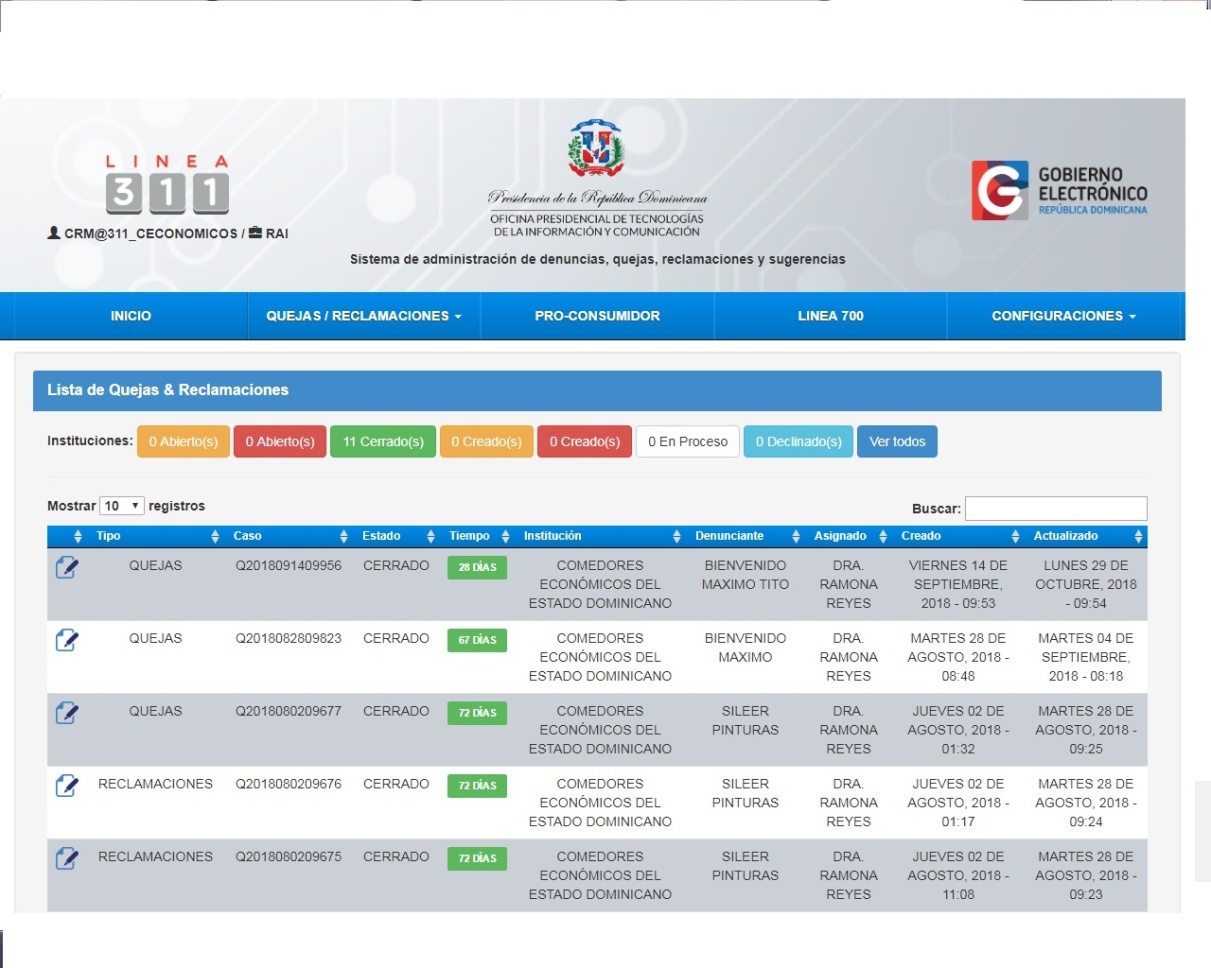 OTRAS ACCIONES DESARROLLADAS:  Como cada año, Comedores Económicos del Estado, suplió de alimentos a los miles de socorristas que trabajaron en las labores preventivas durante el Operativo Semana Santa 2018, bajo la coordinación del Centro de Operaciones de Emergencias (COE).Durante el Operativo de Semana Santa: “Unión Santa Por tu Seguridad y Los Valores, Semana Santa 2018”, Comedores Económicos suplió unas  132,539  raciones de alimentos entre los más de 43 mil brigadistas que participaron en la jornada durante cuatro días. Con la finalidad de propiciar la sana competencia y la integración familiar de los servidores públicos, la institución bajo la Administración General, conformó la liga de Softball y el Equipo de Básquetbol. Esto como parte de la campaña de integración laboral de la institución, que busca que los empleados se acerquen cada vez más y actúen como una gran familia, realizando torneos en ambas disciplinas. Comedores Económicos, para seguir cubriendo los sectores donde no tenemos comedores fijos y las personas de escasos recursos no pueden acceder al servicio, se lleva a cabo la instalación de cocinas móviles a fin de satisfacer las necesidades alimentarias de las personas más vulnerables del país, estas unidades producen miles de raciones cocidas diariamente. Ubicación de la Cocinas Móviles fijas a nivel nacional:El Dique,  en la Ribera Oriental del Rio Ozama Sábana Perdida, Santo Domingo NorteLa VictoriaObras Públicas, Distrito NacionalHospital Marcelino VélezSan Juan de la Maguana Dirección General de Migración ManoguayaboBatey 6, Provincia BahorucoGESTIÓN INTERNADESEMPEÑO FINANCIERO Asignación de Presupuesto del Período/Metas de Producción a lograr:VALORES EN RD$El aporte extraordinario fue destinado para la construcción de los comedores de  Cristóbal y Batey 6. Ejecución de la Producción de Raciones Cocidas y Crudas del Período 2018         Valores en RD$:CONTRATACIONES Y ADQUISICIONESLa División de Compras y Contrataciones de Comedores Económicos del Estado Dominicano, está trabajando en armonía plena y en consonancia con la Dirección General de Compras y Contrataciones Públicas (DGCP), manteniendo una mejora continua de sus procesos, en armonía con nuestros proveedores, fomentando así el estricto cumplimiento de la Ley 340-06 y el Decreto 15-17.Han sido superadas las dificultades que antes había, por lo que se logró transparentar los procesos de compras especiales de combustibles. La División de Compras y Contrataciones, ha sido integrada al Nuevo Portal Electrónico Transaccional y su equipo está en proceso de capacitación, desarrollo y entrenamiento, sobre el manejo del nuevo sistema electrónico.Gracias a los eventos de Rueda de Negocios, organizados por la DGCP, se ha integrado a más de cien (100) suplidores nuevos al  Portal de Compras y Contrataciones, dándonos así,  la oportunidad de conseguir más opciones a fin de resolver la situación de adquisición de comestibles que escasean en el mercado nacional, debido a las condiciones de nuestro clima.Resumen de Compras y Contrataciones Realizadas en el Período.Durante el período enero-diciembre 2018, se realizaron compras conforme a lo establecido en la Ley 340-06, sobre reglamentos y disposiciones por un valor de RD$1,145,322,641.76, para la adquisición de comestibles y materiales de empaques, para la producción de raciones crudas y cocidas, para suplir las necesidades de alimentación de la población, así como también, para suplir las emergencias y actividades que se registraron durante este período.Gráfico de Compras 2018 según Modalidad Los bienes y servicios adquiridos por Comedores Económicos del Estado, han sido requeridos por las distintas áreas administrativas y de producción, para  la realización de las actividades orientadas al logro de las metas y objetivos establecidos en sus planes operativos. Ejecución Plan Anual de Compras y Contrataciones A través del Portal Transaccional, la División de Compras ha logrado realizar los procesos de contratación, desde su planificación hasta la gestión del contrato, garantizando a los proveedores, tener acceso a los diferentes procesos, al recibir notificaciones automáticas sobre las compras relacionadas a su actividad comercial. En cumplimiento con el Decreto 164-13, de incorporación a las MIPYMES,  la institución permitió  a las Micro, Pequeñas y Medianas Empresas, acceder a más del 20% del total de las compras realizadas durante el 2018, con el fin de contribuir con la disposición gubernamental de fomentar y dinamizar la economía, con la generación de empleos  que mejoren la calidad y las condiciones de vida de las familias dominicanas. Distribución Porcentual de las Compras según el Tipo de Empresa 2018Gráfico según Tipo de Empresa, 2018Monto y Porcentaje del Presupuesto Ejecutado, destinado a Compras y Contrataciones de Bienes, Obras y Servicios a MIPYMEs.PROCESOS DE COMPRAS REALIZADOS DURANTE EL 2018EMPRESAS ADJUDICADAS EN PROCESO DE LICITACIONES 2018EMPRESAS ADJUDICADASEN PROCESOS DE URGENCIAS 2018EMPRESAS ADJUDICADAS PROCESO DE URGENCIA 002-2018 ARTÍCULOS DESECHABLES Y LIMPIEZA RECONOCIMIENTOSPor los logros alcanzados y el apoyo brindado a diferentes organizaciones de ayuda, religiosas, deportivas y culturales; Comedores Económicos recibió en el 2018 varios reconocimientos y distinciones  como forma de resaltar la  labor ardua e incansable y el apoyo brindado a través de los servicios ofrecidos. PROYECCIONES AL PRÓXIMO AÑO 2019Comedores Económicos del Estado, trabaja arduamente en coordinación con el Ministerio de la Presidencia de la República, con el propósito de llevar a cabo la ampliación de la cobertura de los servicios, para así poder  realizar aportes significativos a los planes establecidos y en consonancia con la Estrategia Nacional de Desarrollo END (Ley 01-12). Con la ampliación de los programas y los proyectos, se espera mejorar los indicadores de desarrollo económico y social: Pobreza Extrema, el Hambre, la Desnutrición Global, Desnutrición Infantil, Salud Materna y Desigualdad Social.PROGRAMAPrograma de Alimentación Móvil (PAM) a través de las Cocinas Móviles. PROYECTOSApertura de Nuevos Comedores EconómicosComedor de Batey 6, ubicado en el Distrito Municipal de Santa Bárbara, el 6 (Batey 6), Municipio de Tamayo, Provincia Bahoruco, Región Enriquillo.  Tendrá  una capacidad instalada de 10,000 raciones la cual beneficiara a una población de 26,772,  habitantes (En Proceso). Comedor de Galván, ubicado en el  Municipio de Galván, Provincia Bahoruco,  Región Enriquillo, tendrá una capacidad instalada de 2,000 raciones diarias, este comedor se instalará  en un local donado por el Instituto Postal Dominicano (INPOSDOM).  Comedor de La Victoria, ubicado en el Distrito Municipal La Victoria,   Municipio Santo Domingo Norte, Provincia Santo Domingo, Región Metropolitana. Tendrá una capacidad instalada de 10,000 raciones diarias, beneficiará a una población de 60,922 habitantes. Comedor de Bohechío, ubicado en el Municipio de Bohechío, Provincia San Juan, Región El Valle. Tendrá una capacidad instalada de 10,000 raciones diarias, beneficiará a una población de 2,394  habitantes. Comedor de Arroyo Cano, ubicado en el Distrito Municipal Arroyo Cano,  Municipio de Bohechío, Provincia San Juan, Región El Valle. Tendrá una capacidad instalada de 10,000 raciones diarias, beneficiará a una población de 3,109  habitantes. Comedor del Yaque, ubicado en el Distrito Municipal del Yaque,  Municipio de Bohechío, Provincia San Juan, Región El Valle. Tendrá una capacidad instalada de 10,000 raciones diarias, beneficiará a una población de 4,182 habitantes. Comedor de Los Llanos, ubicado en el  Municipio de Los Llanos, Provincia San Pedro de Macorís, Región Higuamo. Tendrá una capacidad instalada de 10,000 raciones diarias, beneficiará a una población de 14,901 habitantes. Comedor de Hato Mayor, ubicado en el Municipio Hato Mayor del Rey, Provincia Hato Mayor, Región Higuamo. Tendrá una capacidad instalada de 15,000 raciones diarias, beneficiará a una población de 61,517 habitantes. Comedor de Vallejuelo, ubicado en el Municipio de Vallejuelo,  Provincia San Juan, Región El Valle. Tendrá una capacidad instalada de 10,000  raciones diarias, que beneficiará a 12,853 habitantes. Comedor de Neiba, ubicado en el Municipio  de Neiba, Provincia Bahoruco, Región Enriquillo. Tendrá una capacidad instalada de 20,000 raciones diarias, beneficiará a 36,511 habitantes.REMODELACIONES  DE LOS COMEDORES EXISTENTES.1.-Comedor de Quisqueya, ubicado en el Municipio de Quisqueya, Provincia San Pedro de Macorís, Región Higuamo. Tendrá una capacidad instalada de 10,000 raciones, beneficiará a 19,034 habitantes. 2.- Comedor de Bonao, ubicado en el Municipio de Bonao, Provincia Monseñor Nouel, Región del Cibao. Tendrá una capacidad instalada de 10,000 raciones, beneficiará a 37,349 habitantes. 3- Comedor de Moca, ubicado en el Municipio de Moca, Provincia Espaillat, Región del Cibao. Tendrá una capacidad instalada de 10,000 raciones, beneficiará a 37,349 habitantes. ANEXOSEJECUCIONES NO CONTEMPLADAS PREVIAMENTE EN     PLAN OPERATIVO.  a)  Realizaciones con Impacto en la Ciudadanía       Comedores Económicos del Estado, realizó un  amplio operativo de entrega  productos  lácteos  en varias provincias y comunidades de la Región Sur y la Provincia de Santo Domingo, beneficiando a miles de familias que  recibieron productos básicos de la canasta familiar, así como leche y queso, adquiridos por el Gobierno a través de los productores ganaderos,  para distribuirlos de manera gratuita a las personas de escasos recursos económicos.Realizaciones con Impacto en el Sector Empresarial      Mediante el Convenio Interinstitucional para la comercialización de Lácteos, Comedores Económicos, interviene en la problemática del exceso de producción  de leche en el país  y la falta de mercado para colocar la misma, por motivos del cierre del año escolar.  Ayudando  así a los productores de leche a cumplir con sus obligaciones y compromisos y evitándoles pérdidas cuantiosas a los ganaderos.Realizaciones con Impacto en el Sector Gobierno                                   La institución contrajo acuerdos y convenios de cooperación con diferentes instituciones del gobierno,  como forma de comprometerse ambas partes a realizar acciones que demuestren las capacidades técnicas y la efectividad de la coordinación interinstitucional. Productos / Producción  de la InstituciónComportamiento de la Producción ENERO-DICIEMBRE 2018Medidas de Políticas Sectoriales Enero-DiciembreAcciones y/o Medidas, Políticas Implementadas por la Institución para Cumplir con las Políticas Transversales Enero-DiciembreGLOSARIO DE TÉRMINOSCEED: Comedores Económicos del Estado Dominicano, institución que asiste a los sectores más vulnerables del país, proporcionando alimentos crudos y cocidos, con los más altos estándares de calidad, de manera eficiente y permanente, por lo cual nos mantenemos en constante innovación.Cocina Móvil: Una cocina industrial con capacidad para producir y transportar 5,000 raciones de alimentos diariamente, la cual está construida en un remolque o “tráiler cerrado¨, que le sirve de almacén de provisiones y de tracción a la vez.Combo: Una ración de alimentos crudos que contiene dos o más fundas de productos básicos, tales como arroz, habichuelas, aceite, espaguetis, salsa de tomate, sazón líquido, ajo en pasta,  un pollo, salami, víveres y/u otros artículos similares.END-2030: Ley 1-12 Estrategia Nacional de Desarrollo. La elaboración y promulgación de esta ley responde no sólo a un mandato constitucional (Artículo 241) y legal (Ley 498-06), responde sobre todo a una necesidad sentida desde hace tiempo y formulada por distintos sectores económicos y sociales: la necesidad de imprimir un cambio en el modelo de desarrollo, mediante la definición clara de hacia dónde se quiere conducir el país en el largo plazo y cómo se hará.e-Gob: Es el uso de las Tecnologías de la Información y Comunicación en el marco de la modernización del Estado, que posibilita el acceso y la entrega de servicios gubernamentales y promueve la participación y transparencia de la gestión pública en beneficio de la ciudadanía en general.e-Servicios: Se define como la prestación de cualquier servicio, utilizando como medio de comunicación, los canales telemáticos, tales como email, página web, foros, aplicaciones web y la telefonía móvil.Expendio: Local utilizado sólo para suministrar alimentos que son producidos en los comedores productores y que puede ser manejado por personal voluntario. DIGEIG: Dirección General de Ética e Integridad Gubernamental,  organismo creado mediante el Decreto 486-12, en el año 2012, con la finalidad de ser el órgano rector en materia de ética, transparencia, gobierno abierto, lucha contra la corrupción, conflicto de interés y libre acceso a la información en el ámbito administrativo gubernamental.iTICge: Es la herramienta creada por la OPTIC para la medición, evaluación sistemática y cuantitativa del avance en la implementación de iniciativas TIC y de Gobierno Electrónico en el Estado Dominicano.MIPyMES: Micro, Pequeña y Medianas Empresas. Se entiende por micro, pequeña y mediana empresa, toda actividad económica realizada por persona natural o jurídica, en actividades empresariales, agropecuarias, industriales, comerciales o de servicio rural o urbano.MAP: Ministerio de Administración Pública. Es el órgano rector del empleo público y de los distintos sistemas y regímenes, previstos por la Ley de Función Pública, del fortalecimiento institucional de la Administración Pública y de los procesos de evaluación de la gestión institucional.NORTIC: Normas de Tecnologías de la Información y Comunicación. Son normas de tecnologías de la información y comunicación, creadas por el Departamento de Estandarización, Normativa y Auditoria Técnica (ENAT), en el 2013, las cuales tienen como objetico principal, el establecimiento de estándares generales, relacionados con aspectos tecnológicos.NOBACI: Normas Básicas de Control Interno. Las Normas Básicas de Control Interno, definen el nivel mínimo de calidad o marco general requerido para el control interno del sector público y proveen las bases para que los Sistemas de Administración de Control y las Unidades de Auditoría puedan ser evaluados.ODS: Objetivos de Desarrollo Sostenible. Es el conjunto de objetivos globales para erradicar la pobreza, proteger el planeta y asegurar la prosperidad para todos, como parte de una nueva agenda de desarrollo sostenible. Cada objetivo tiene metas específicas, que deben alcanzarse en los próximos 15 años. OPTIC: Oficina Presidencial de Tecnologías de la Información y Comunicación. Es la Oficina Presidencial de Tecnologías de la Información y Comunicación de la República Dominicana, una institución con dependencia del Poder Ejecutivo, creada con la responsabilidad de planificar, dirigir y ejecutar las acciones necesarias para implementar el Gobierno Electrónico en el país, mediante la difusión y uso de las Tecnologías de la Información y la Comunicación (TIC´s).PEI: Plan Estratégico  Institucional. Es un instrumento orientador de la gestión o quehacer de una entidad o de una institución pública, formulado desde una perspectiva multianual, que contiene los objetivos institucionales y las acciones que le corresponde realizar en el marco de sus competencias.POA: Plan Operativo Anual. Es un documento oficial en el que los responsables de una organización, ya sea empresarial, institucional, o no gubernamental, o un fragmento  del mismo  (departamento, sección, delegación, oficina) enumeran los objetivos y las directrices que deben cumplir en el corto plazo, generalmente un año. Provisiones: Conjunto de alimentos y otros artículos relacionados para cubrir necesidades de alguna actividad de nutrición, de suplir una Cocina Móvil, Institución u organización. PMA Programa Mundial de Alimentos. Es un programa creado por la Organización de las Naciones Unidas (ONU), que distribuye alimentos para apoyar proyectos de desarrollo, refugiados de larga duración y personas desplazadas. Ración Cocida: Porción que se da para alimento de una persona en una comida y que puede consistir en arroz blanco con habichuelas, moro, locrio, u otros productos similares.Ración cruda: Funda que contiene varios alimentos de la canasta básica familiar, tales como arroz, habichuelas, espaguetis, salsa de tomate, sazón, aceite y otros productos similares. SISMAP: Sistema de Monitoreo de la Administración Pública. Es el sistema desarrollado para monitorear y dar seguimiento a los distintos indicadores que ha definido el MAP para evaluar el nivel de avance de la Administración Pública en los en los distintos temas que son de su rectoría. TICs: Tecnologías de la Información y Comunicación.   Las Tecnologías de la Información y la Comunicación (TICs), son un conjunto de herramientas de tecnología que facilitan el procesamiento y transmisión de información por medios electrónicos, como los siguientes: teléfonos, Internet, televisión interactiva, intranet, entre otros, etc.CONVENIOSFirma de Convenio CEED Y Lotería Nacional 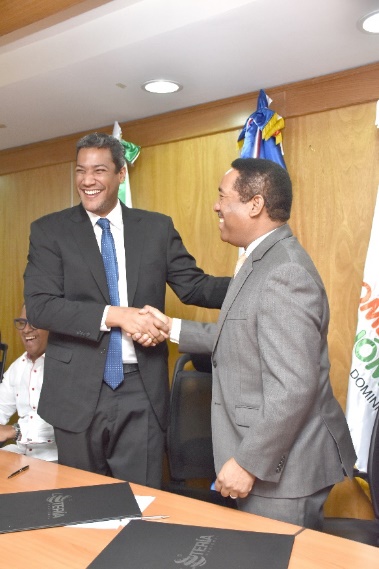 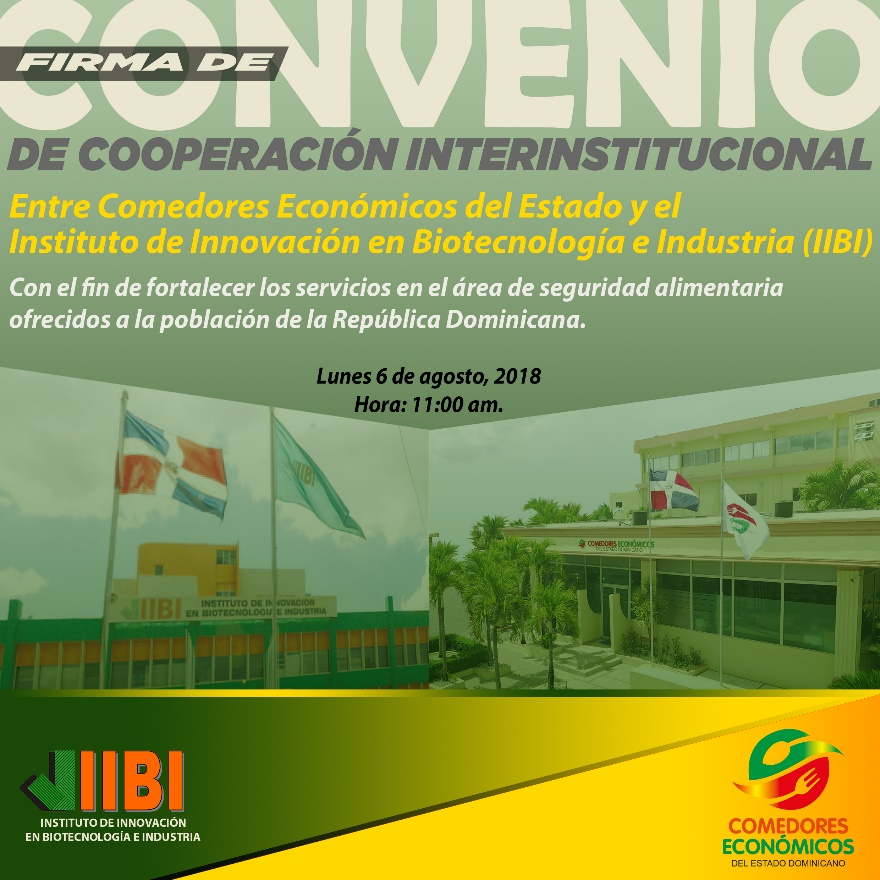 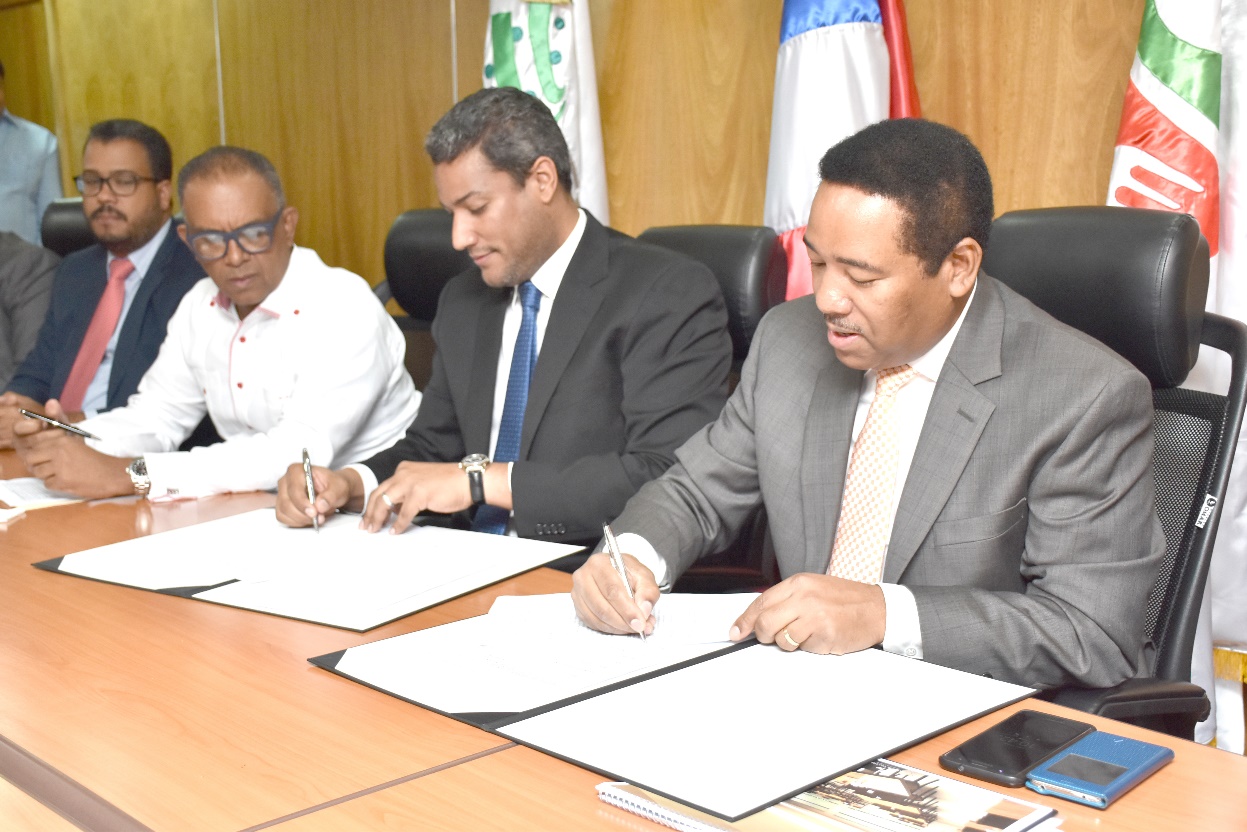 PLAN DE ACCIÓN COMEDORES ECONÓMICOS-PMA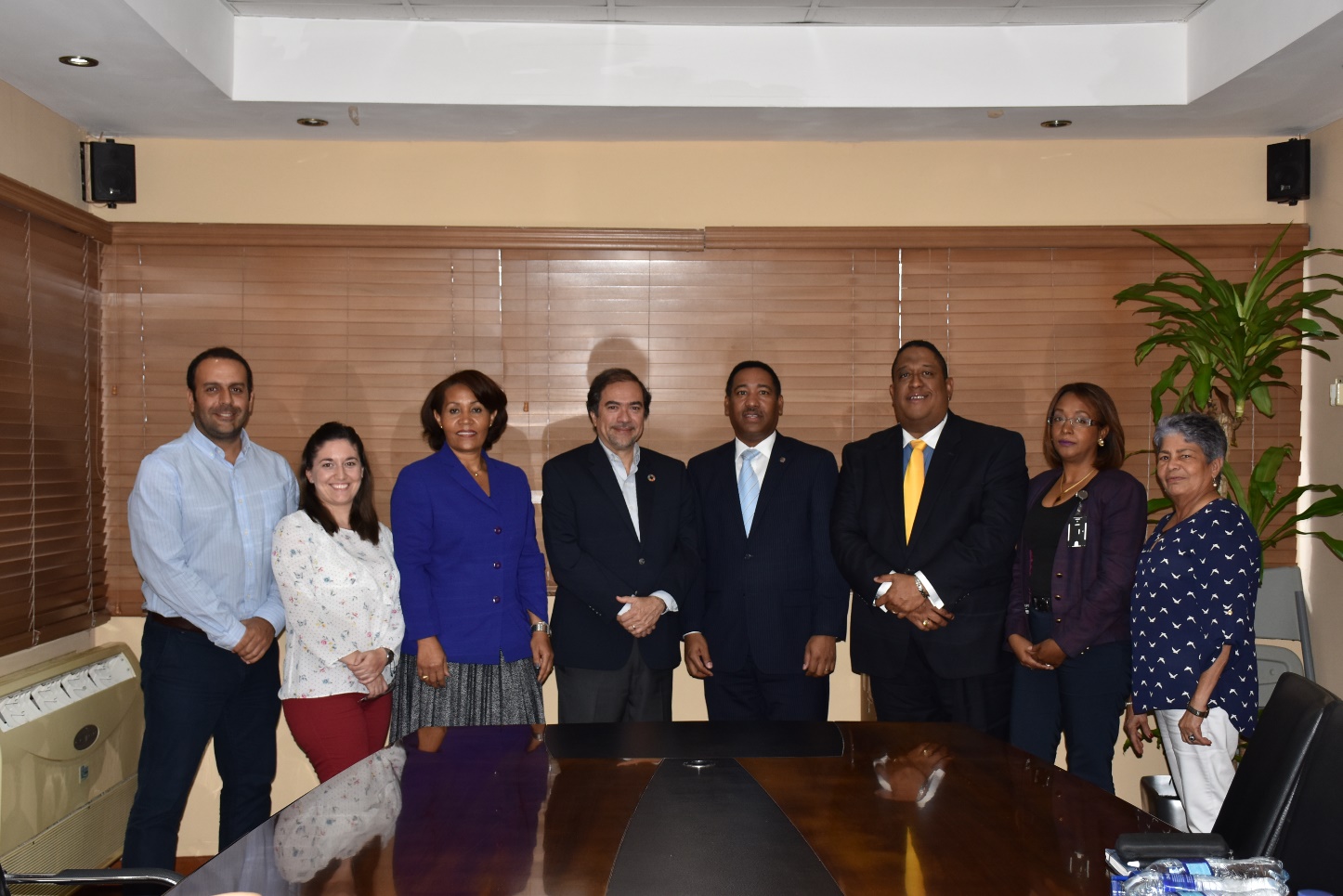 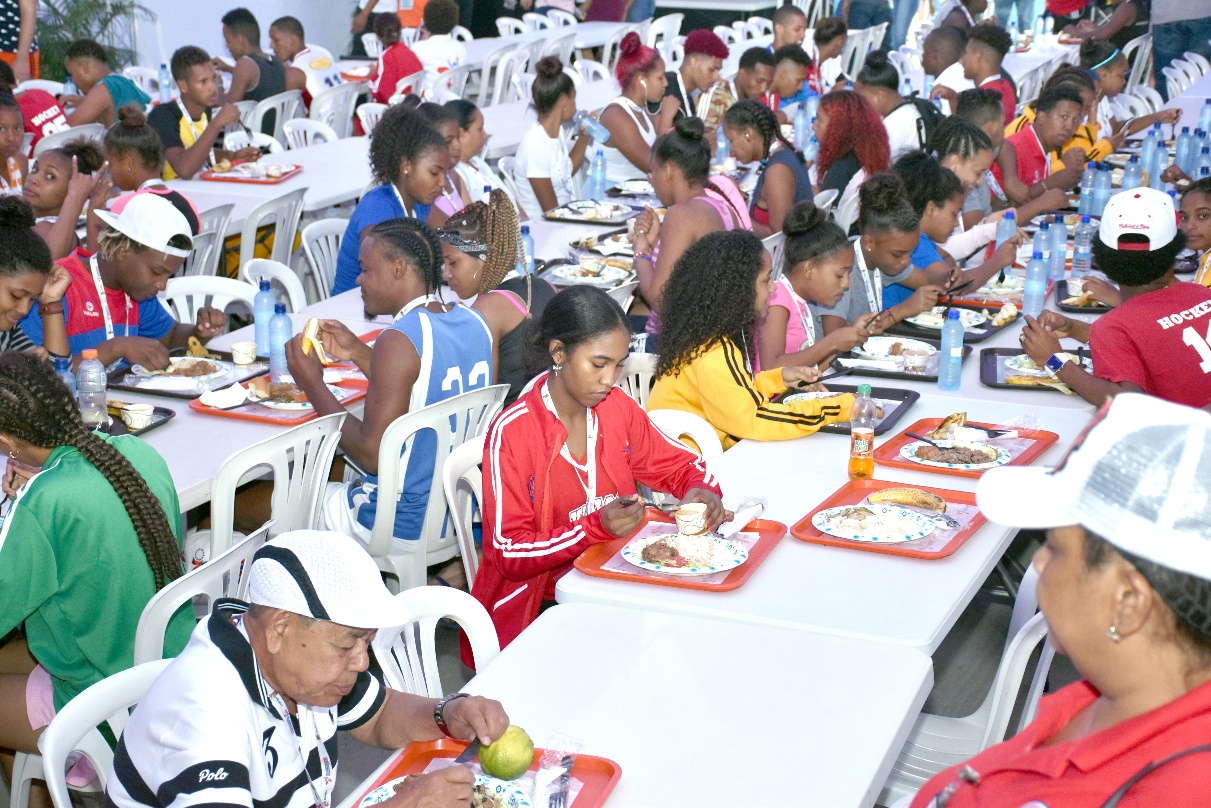 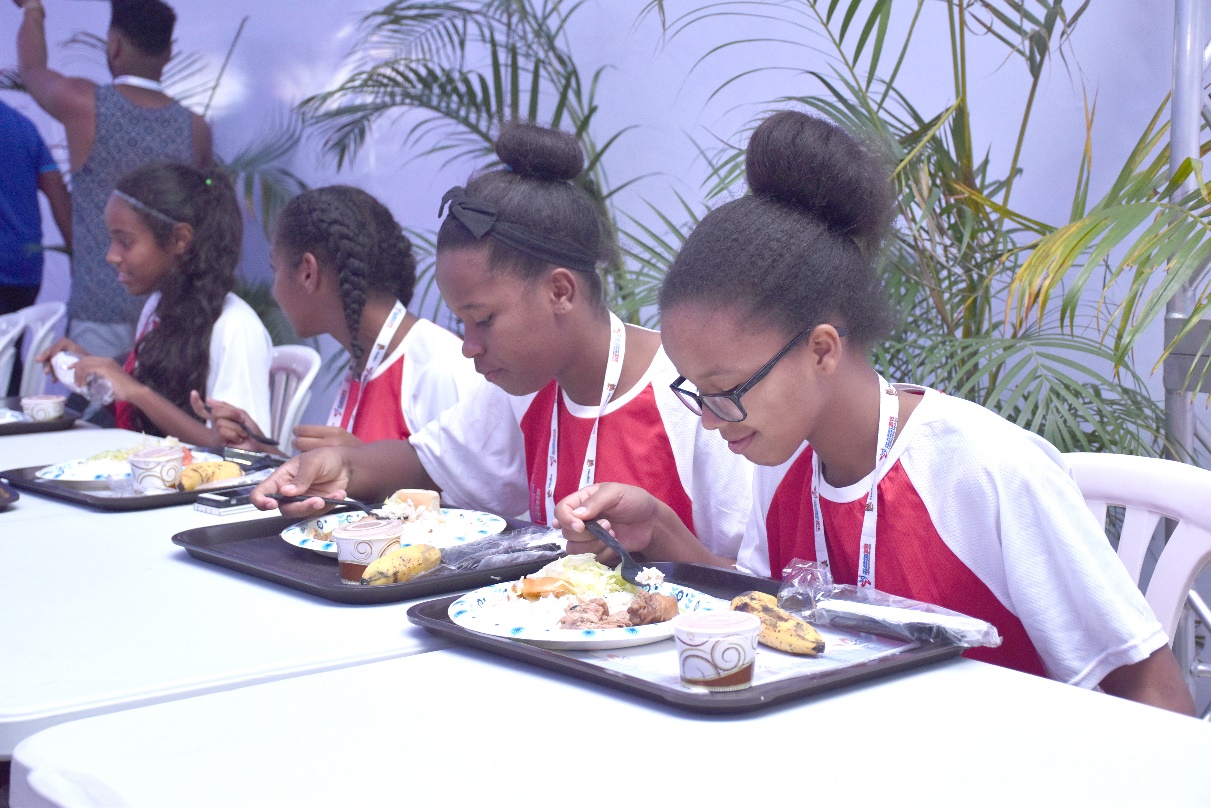 Colaboración de CEED en los XIV Juegos Deportivos Nacionales Hermanas Mirabal 2018INSTALACIONES DE COMEDORES Y COCINAS MÓVILES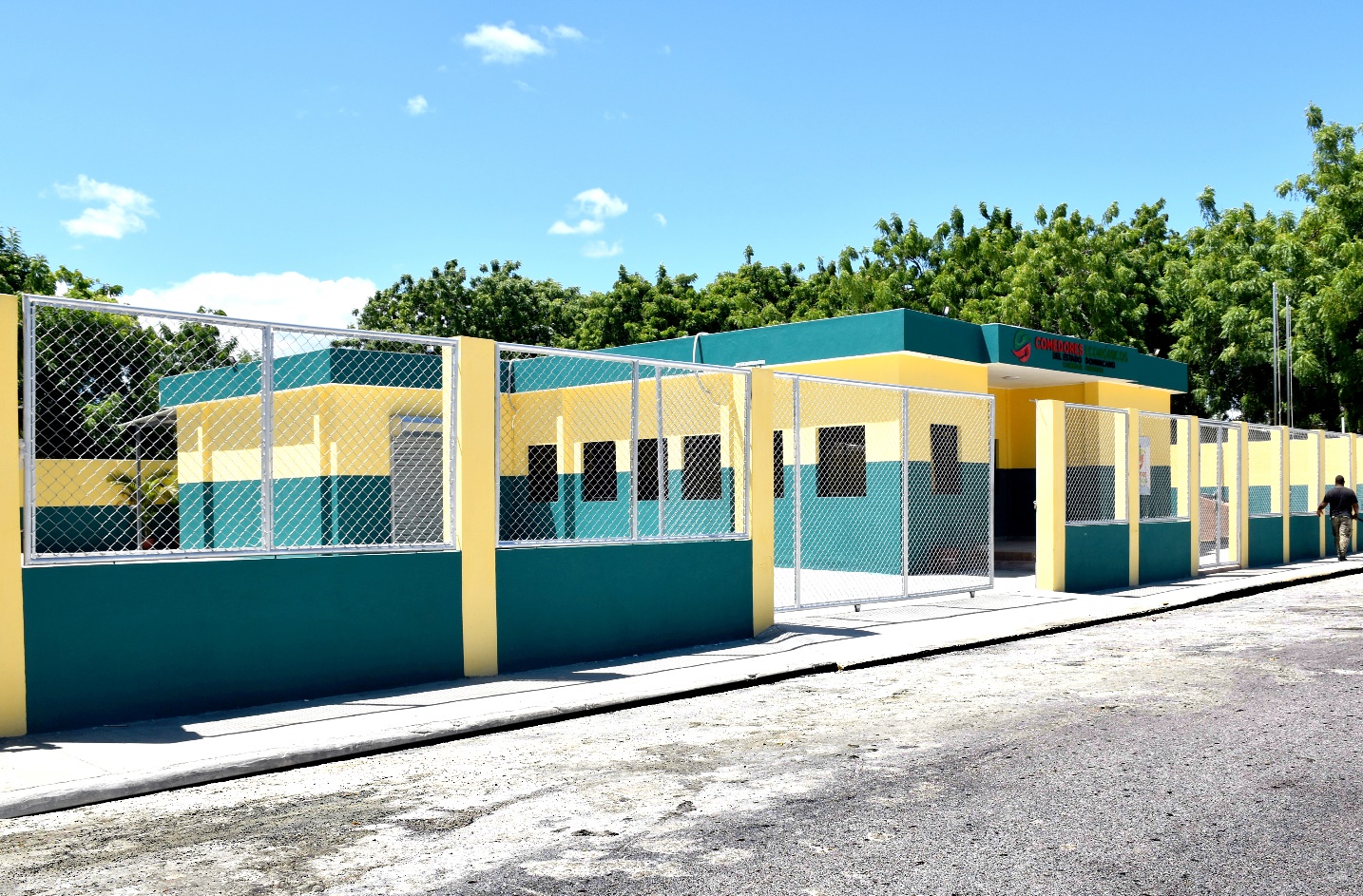 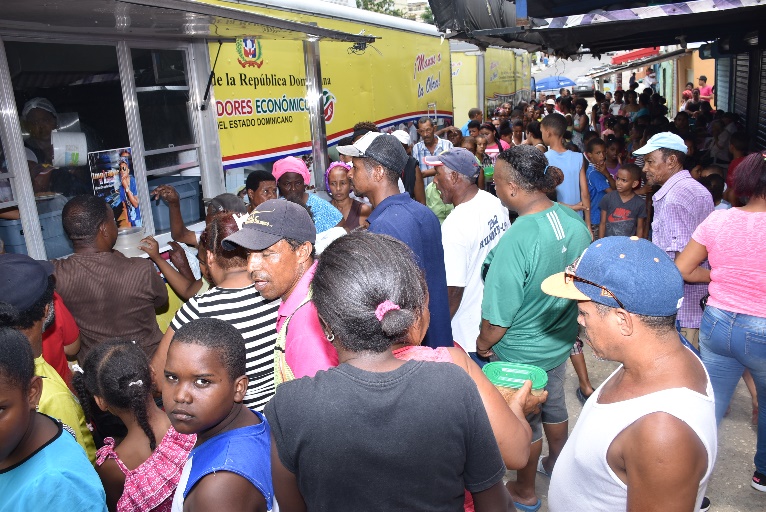 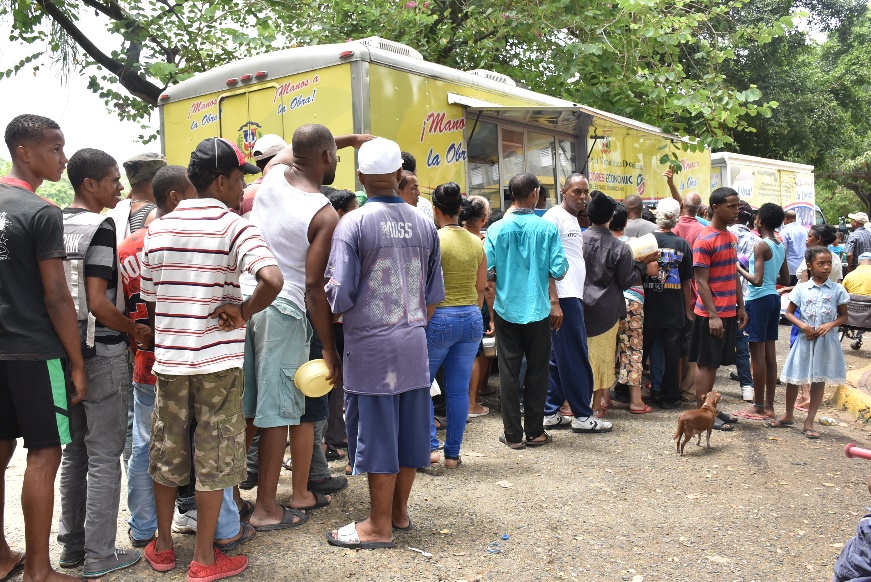 OPERATIVOS EN VARIOS SECTORES DEL TERRITORIO NACIONAL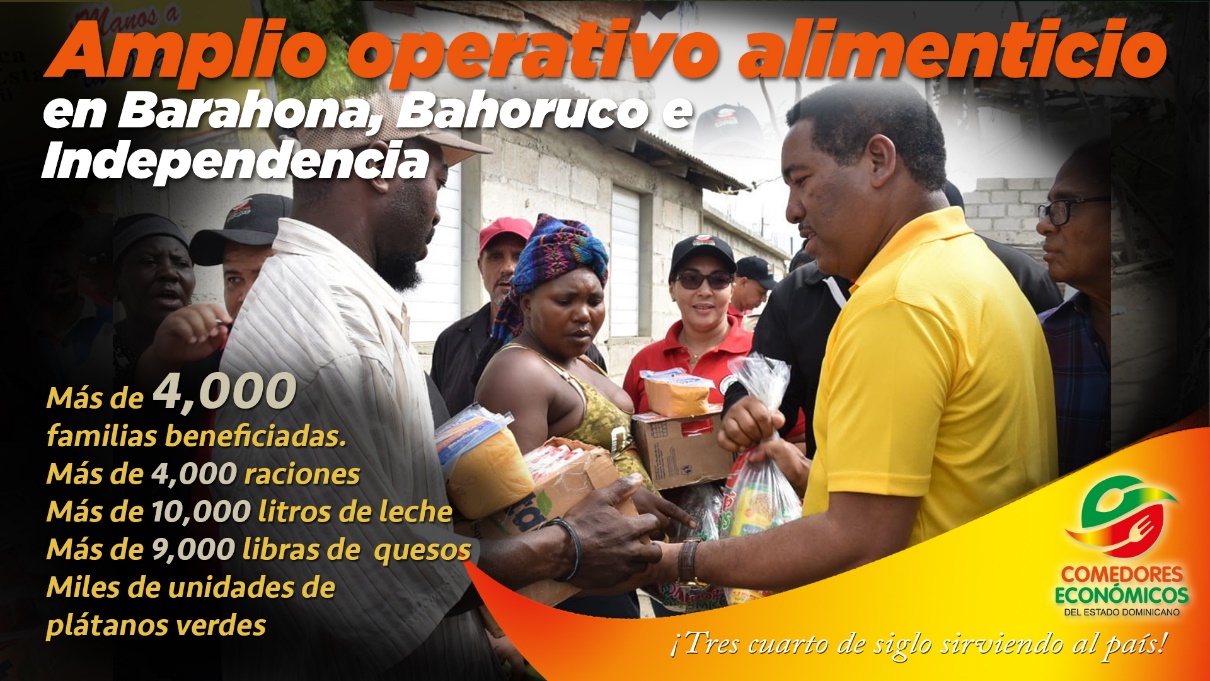 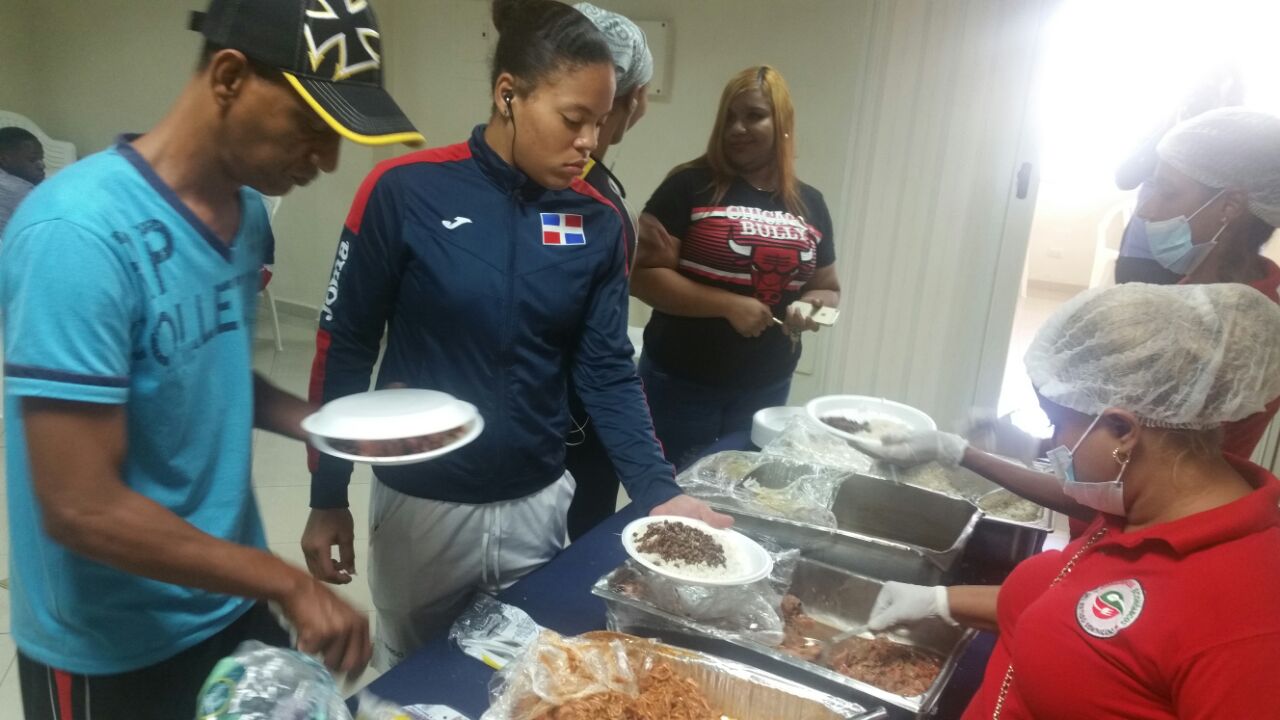 CEED apoyando con desayuno y almuerzo la Copa de Boxeo Internacional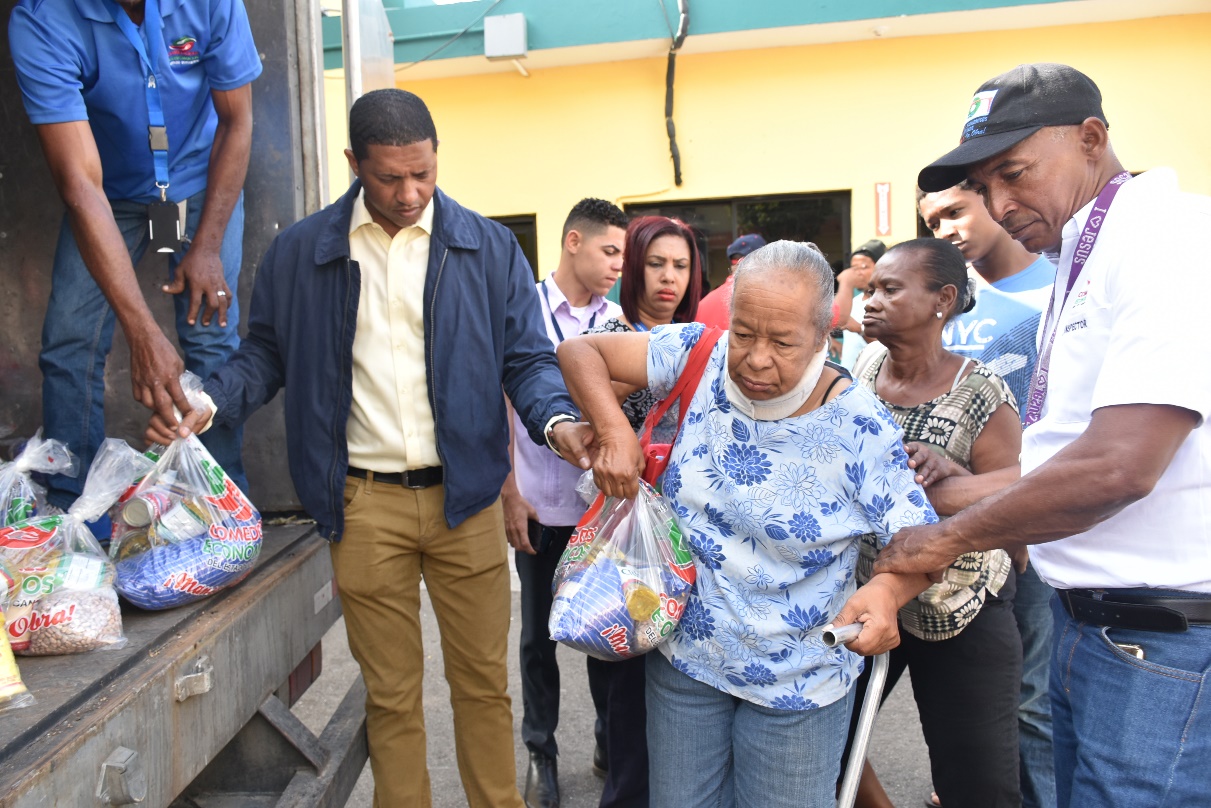 Entrega de raciones a envejecientes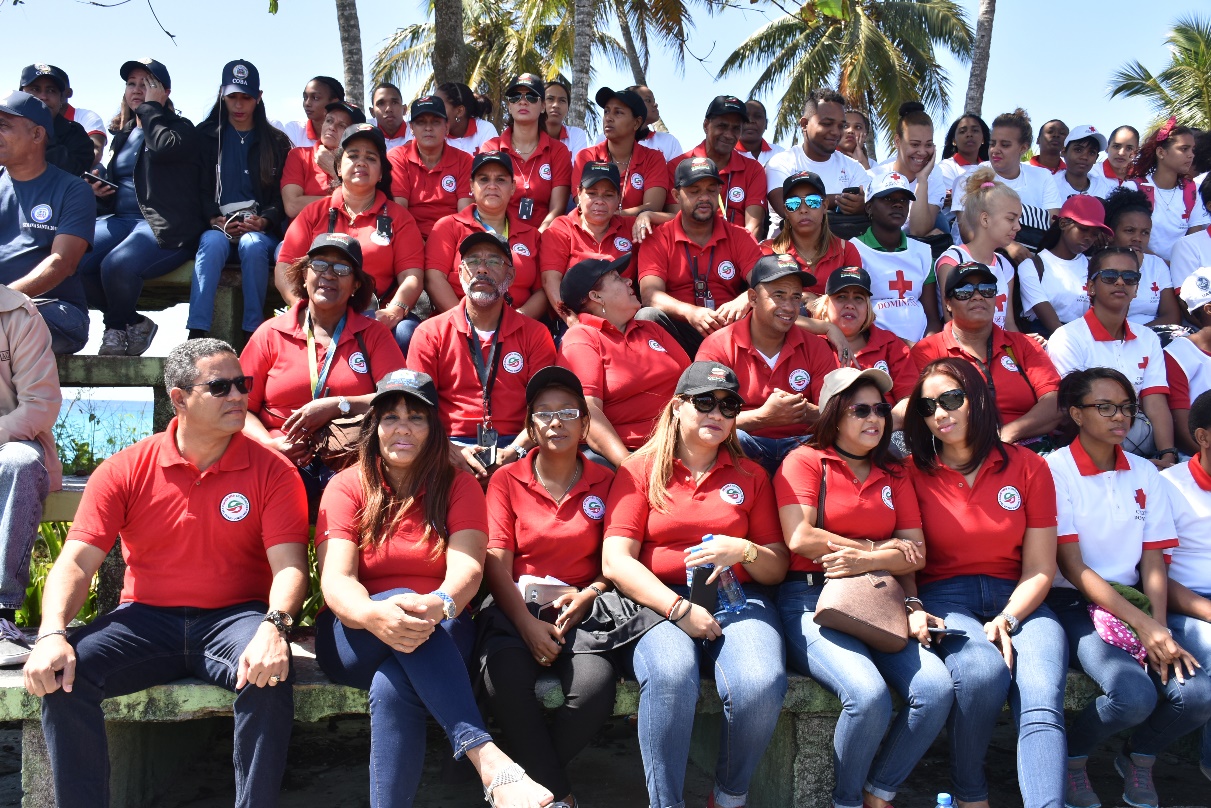 Operativo Semana Santa 2018CRÉDITOSDIRECTOR GENERALLic. Nicolás A. Calderón GarcíaPRODUCCIÓNComedores Económicos del Estado DominicanoDIRECCIÓN, COORDINACIÓN Y REDACCIÓNLic. José TorresLicda. Mirla Ozuna MorlaLicda. Jacqueline de LeónLicda. Delia Méndez ChecoLicda. Maritza Araujo AlmonteLicda. Tiástira CabreraDIAGRAMACIÓN Y EJECUCIÓNLicda. Mary GautreauxCORRECCIÓN Y REVISIÓN DE ESTILOSr. Milán CadetDirector GeneralDirector GeneralDirector GeneralLic. Nicolás A. Calderón GarcíaLic. Nicolás A. Calderón GarcíaLic. Nicolás A. Calderón GarcíaENCARGADOS DE DEPARTAMENTOSENCARGADOS DE DEPARTAMENTOSENCARGADOS DE DEPARTAMENTOSDEPARTAMENTOSENCARGADO/AENCARGADO/AAdministrativo y FinancieroLic. José A. Torres SeverinoLic. José A. Torres SeverinoRecursos HumanosLic. Ignacio Pérez Lic. Ignacio Pérez Producción de AlimentosLicda. Ana T. Cuevas SolísLicda. Ana T. Cuevas SolísInspectoríaSr. Luis Oscar Silfa Sr. Luis Oscar Silfa ENCARGADOS DE DIVISIONESENCARGADOS DE DIVISIONESENCARGADOS DE DIVISIONESDivisionesEncargado/AEncargado/AJurídicaLic. Julio C. Gómez AltamiranoLic. Julio C. Gómez AltamiranoComunicacionesLicda. Francia ValdezLicda. Francia ValdezPlanificación y DesarrolloLicda. Mirla Ozuna Morla Licda. Mirla Ozuna Morla Beneficios y CompensacionesLicda. María Reyes PayanoLicda. María Reyes PayanoTecnología de la Información y ComunicaciónLic. Arismendi Medina SilverioLic. Arismendi Medina SilverioServicios GeneralesIng. Manuel A. Socías M.Ing. Manuel A. Socías M.Compras y ContratacionesLicda. Juana Cabrera Licda. Juana Cabrera ContabilidadLicda. Eduarda Durán Licda. Eduarda Durán PresupuestoLic. José M. La Paz JiménezLic. José M. La Paz JiménezAlmacén de AlimentosLic. Daniel Casilla BriosoLic. Daniel Casilla BriosoTesoreríaLicda. Jacqueline De León R.Licda. Jacqueline De León R.Control de CalidadLic. Ismael Silverio GarcíaLic. Ismael Silverio GarcíaCocinas MóvilesSra. Isaura Jiménez EspinoSra. Isaura Jiménez EspinoRegistro, Control y NominaLicda. Roxanna Herasme Licda. Roxanna Herasme Evaluación del Desempeño y CapacitaciónLicda. Priscila Ortega Guzmán Licda. Priscila Ortega Guzmán ENCARGADOS DE SECCIONESENCARGADOS DE SECCIONESENCARGADOS DE SECCIONESSeccionesSeccionesEncargado/AMantenimientoMantenimientoLic. Buenaventura LiranzoTransportaciónTransportaciónLic. Jorge VerasAlmacén y SuministroAlmacén y SuministroLicda. Ingrid I. Paredes QuezadaSeguridad CivilSeguridad CivilLic. Manuel Pagán Carnicería y  SazónCarnicería y  SazónEn procesoCajaCajaLicda. Isabel Valenzuela MiesesArchivo y CorrespondenciaArchivo y CorrespondenciaLicda. Janery Matos CepedaOficina de Libre Acceso a la Información Pública (OAI)Oficina de Libre Acceso a la Información Pública (OAI)Dra. Ramona Reyes NO. ÓRGANO RECTORPUNTUACIÓN1Contraloría General de la República: Normas Básicas de Control Interno (NOBACI)100%2Dirección General de Ética e Integridad Gubernamental (DIGEIG)Portal de Transparencia 92% (Calificación a octubre)3Ministerio de Administración Pública (MAP)Sistema de Monitoreo de la Administración Pública (SISMAP)86.92%4Oficina Presidencial de Tecnología de la Información (OPTIC)71.29%5Dirección General de Compras y Contrataciones Públicas (DGCP)Sistema Nacional de Compras y Contrataciones Públicas (SNCCP)64.35%Producción global de raciones cocidas en todos los comedores productoresProducción global de raciones cocidas en todos los comedores productoresCOCINAS MÓVILESCOCINAS MÓVILESCOCINA MÓVIL 1-402,551,318 TOTAL COCINAS MÓVILES2,551,318 EXPENDIOSEXPENDIOS ITLA43,797CAMPO LINDO2,303PENSIONADOS29,891CEMEX DOMINICANA9,509INGENIO COLÓN11,623BONAO11,566HOYA DEL CAIMITO18,782MOCA22,609VILLA  SALMA10,669SÁNCHEZ (SAMANÁ)8,702ESPERANZA19,403PUEBLO NUEVO13,419LA 4011,941GUAYACANES9,280VILLA VÁSQUEZ4,145LA BARQUITA2,811TOTAL EXPENDIOS230,451COMEDORES FIJOSCOMEDORES FIJOSLOS  MINA972,380COCINA ADM.I232,930COCINA ADM 11308,759VILLA  OLÍMPICA306,379CRISTO REY274,774LOS  ALCARRIZOS158,757LAS  CAOBAS 245,679BAYAGUANA54,754SABANA GRANDE.DE BOYÁ99,973MONTE PLATA66,693LA ROMANA169,784QUISQUEYA205,450SAN PEDRO DE MACORÍS116,639EL SEYBO83,251SAN CRISTÓBAL137,957SAN JOSÉ DE OCOA133,760AZUA130,431BARAHONA173,594SAN JUAN DE LA MAGUANA122,953NEIBA112,214ELÍAS PIÑA80,870PEDERNALES120,148LA VEGA67,020LOS  PLATANITOS294,448NAVARRETE120,552PEKÍN, SANTIAGO150,025CONSTANZA48,991PUERTO PLATA119,165CRUZ DE MANZANILLO80,601VILLA GONZALES99,744SAN FRANCISCO. DE MACORÍS118,379SANTIAGO RODRÍGUEZ147,583NAGUA102,709SAMANÁ57,562MAO, VALVERDE119,891MONTE CRISTI93,524DAJABÓN83,425BOCA DE CACHÓN130,774TOTAL COMEDORES PRODUCTORES6,142,520TOTAL8,924,289RACIONES CRUDAS DONADAS 2018 (COMBOS 5/1)RACIONES CRUDAS DONADAS 2018 (COMBOS 5/1)ENTREGA DE ALIMENTOS CRUDOS  A INSTITUCIONES           145,362 DONACIÓN DE RACIONES DE COMBOS            805,967 TOTAL RACIONES 951,329PRODUCTOSAÑO PRESUPUESTADO META FÍSICAINFORMACIÓN GEOGRÁFICAINFORMACIÓN GEOGRÁFICAEJECUCIÓN FINANCIERAEJECUCIÓN FINANCIERAEJECUCIÓN FINANCIERAEJECUCIÓN FINANCIERAINDICADORES FÍSICOS INDICADORES FÍSICOS EJECUTADOESTADO ACTUAL DE LOS PROGRAMASPRODUCTOSAÑO PRESUPUESTADO META FÍSICADISTRIBUCIÓN GEOGRÁFICA% FORMULACIÓNFUENTES NACIONALESCRÉDITO EXTERNODONACIONESDONACIONESINDICADOR MÁS RELEVANTEINDICADOR MÁS RELEVANTEEJECUTADOESTADO ACTUAL DE LOS PROGRAMASPRODUCTOSAÑO PRESUPUESTADO META FÍSICADISTRIBUCIÓN GEOGRÁFICA% FORMULACIÓNMONTO EJECUTADOMONTOMONTOORGANISMO FINANCIADORUNIDAD DE MEDIDACANTIDAD META FÍSICAEJECUTADOESTADO ACTUAL DE LOS PROGRAMASVENTAS DE RACIONES DE COMIDA COCIDAS EN COMEDORES FIJOS2018                 504,103,613.70 NACIONAL100%555,213,234.00N/AN/AN/ARACIONES ALIMENTICIAS COCIDAS5,786,3136,372,971EN FASE DE EJECUCIÓNVENTA RACIONES DE COMIDA COCIDA EN COCINAS MÓVILES2018                 181,796,223.39 NACIONAL100%222,270,824.00N/AN/AN/ARACIONES ALIMENTICIAS COCIDAS2,086,7342,551,318EN FASE DE EJECUCIÓNENTREGA DE COMIDA RACIONES CRUDAS A INSTITUCIONES2018                 113,311,674.64 NACIONAL100%114,705,931.39N/AN/AN/ARACIONES ALIMENTICIAS COCIDAS147,474145,362EN FASE DE EJECUCIÓNDONACIONES DE COMIDAS CRUDA2018               570,479,463.490 NACIONAL100%624,745,743.31N/AN/AN/ARACIONES ALIMENTICIAS COCIDAS742,743805,966EN FASE DE EJECUCIÓNPROGRAMA VENTAS POPULARES2018                 161,605,372.78 NACIONAL100%-N/AN/AN/ARACIONES ALIMENTICIAS COCIDAS196,600-NO EJECUTADOMETAS(S) PRESIDENCIAL (ES)LOGROS ACUMULADOS ENE-DIC. 2018RESTRICCIONES QUE INCIDEN EN EL CUMPLIMIENTO DE LA META% DE AVANCE RESPECTO DE LO PLANEADOACCIONES PENDIENTES DE EJECUCIÓNDesnutriciónExpansión de la cobertura alimentaria con la distribución de alimentos con micronutrientes y macro nutrientes para disminuir  los niveles de desnutriciónNinguna100%Introducción de mejoras y ampliación  de la coberturaPobreza extremaDistribución  de alimentos cocidos y crudos a nivel nacionalNinguna100%Revisión continuaTransparenciaCalificación satisfactoria en el Portal de Transparencia y últimos tres meses no calificados Falta de cultura de Transparencia100%Revisión continuaMIPYMEsCumplimiento del Decreto 164-13 sobre la integración de las MIPYMEsNinguna100%Ampliación de la participación de las MIPYMEs en suministro de insumos y serviciosInstituciónUso de las TIC’sImplementación e-GobDesarrollo de e-serviciosPuntuaciónCEED10.70 de 2019.39 de 3018.90 de 2571.29IndicadorValoraciónEvidenciasColor / Valor %01.1 Autodiagnóstico CAFObjetivo LogradoComité de Calidad Comedores Económicos.pdf 100%01.1 Autodiagnóstico CAFObjetivo LogradoTaller CAF CEE.pdf 100%01.1 Autodiagnóstico CAFObjetivo LogradoGuía CAF Comedores Económicos 2018.pdf 100%01.2 Plan de Mejora Modelo CAFCierto AvanceAcuerdo Comedores Económicos.pdf 75%01.2 Plan de Mejora Modelo CAFCierto AvancePM Comedores Económicos 2018-2019.pdf 75%01.3 Estandarización de ProcesosAvance MedioMapa-CEED-21.08.2018.pdf 70%01.3 Estandarización de ProcesosAvance MedioPortadaManual-CEED-2018.pdf 70%01.4 Carta Compromiso al CiudadanoObjetivo LogradoResolución-Comedores Económicos -13.11.2017.pdf 100%01.5 Transparencia en las informaciones de Servicios y FuncionariosObjetivo LogradoEnlace del observatorio.pdf 100%01.5 Transparencia en las informaciones de Servicios y FuncionariosObjetivo Logradofuncionarios.pdf 100%01.5 Transparencia en las informaciones de Servicios y FuncionariosObjetivo Logradoservicios.pdf 100%02.1 Diagnóstico de la Función de RR.HH.Objetivo Logrado22148_27_158_0001image27_03_2017_09_42_560001.pdf 100%02.2 Nivel de administración del Sistema de CarreraObjetivo LogradoCharla ley 41-08, 7 agosto 2018 Comedores Económicos.pdf 90%03.1 Planificación de RR.HH.Objetivo Logrado28119_35_158_PLANIFICACIÓN DE RECURSOS HUMANOS COMEDORES ECONÓMICOS DOMINICANO.pdf 100%04.1 Estructura OrganizativaObjetivo LogradoAdendum Resolución Estructura Comedores 2015.pdf 100%04.1 Estructura OrganizativaObjetivo LogradoCarta cerrando SASP de los Comedores Económicos.pdf 100%04.2 Manual de Organización y FuncionesObjetivo LogradoComunicación y Resolución Manual de Funciones Comedores 2016.pdf 90%04.3 Manual de Cargos ElaboradoObjetivo LogradoRESOLUCIÓN MANUAL DE CARGOS.pdf 100%05.1 Concursos PúblicosPoco o ningún Avance0%05.2 Nivel de implementación del Sistema de Carrera AdministrativaPoco avancereporte de seguimiento comedores economicos.pdf 0%05.3 AbsentismoObjetivo LogradoAUSENTISMO.pdf 100%05.4 RotaciónObjetivo LogradoROTACIÓN DE PERSONAL.pdf 100%05.5 Sistema de Administración de Servidores Públicos (SASP)Objetivo LogradoComedores Económicos del Estado Dominicano.pdf 100%06.1 Escala Salarial AprobadaObjetivo Logrado002346-COMEDORES SALARIOS.pdf 100%07.1 Gestión de Acuerdos de DesempeñoObjetivo LogradoCEE-Reporte Acuerdos de Desempeño 2018.pdf 80%07.2 Evaluación del Desempeño por Resultados y CompetenciasObjetivo LogradoCE-Plantilla POR DESEMPEÑO CA 2018.pdf 80%08.1 Plan de CapacitaciónObjetivo LogradoDNC-Comedores Económicos.pdf 100%08.1 Plan de CapacitaciónObjetivo LogradoEVIDENCIAS COMEDORES ECONÓMICOS PLAN CAPACITACIÓN 2018.pdf 100%08.1 Plan de CapacitaciónObjetivo LogradoEVIDENCIAS COMEDORES ECONÓMICOS CAPACITACIÓN 2018.pdf 100%08.1 Plan de CapacitaciónObjetivo LogradoEVIDENCIAS Ética, Deberes y Derechos del Servidor Público.pdf 100%08.1 Plan de CapacitaciónObjetivo LogradoEVIDENCIAS Certificado-Curso Formación Auditor Líder de Calidad ISO 9001;2015.pdf 100%08.1 Plan de CapacitaciónObjetivo LogradoEVIDENCIAS Certificado-Curso Identificación con la Institución.pdf 100%08.1 Plan de CapacitaciónObjetivo LogradoEVIDENCIAS Certificado Curso Secretaria Ejecutiva.pdf 100%08.1 Plan de CapacitaciónObjetivo LogradoEVIDENCIAS Curso Calidad y Servicio.pdf 100%08.1 Plan de CapacitaciónObjetivo LogradoEVIDENCIAS Curso Etiqueta y Protocolo.pdf 100%08.1 Plan de CapacitaciónObjetivo LogradoEVIDENCIAS Curso Inteligencia Emocional.pdf 100%08.1 Plan de CapacitaciónObjetivo LogradoEVIDENCIAS Curso -Salud y Seguridad.pdf 100%08.1 Plan de CapacitaciónObjetivo LogradoEVIDENCIAS Curso -Seguridad Industrial.pdf 100%08.1 Plan de CapacitaciónObjetivo LogradoEVIDENCIAS Seminario Seguridad Industrial.pdf 100%08.1 Plan de CapacitaciónObjetivo LogradoEVIDENCIAS CERT. -CURSO FACILITADOR DE LA FORMACIÓN PROFESIONAL.pdf 100%08.1 Plan de CapacitaciónObjetivo LogradoEVIDENCIAS CERT. -CURSO MANEJADOR DE PRESENTACIONES, INTERNET Y DISEÑO DE PAGINA WEB.pdf 100%08.1 Plan de CapacitaciónObjetivo LogradoEVIDENCIAS CERT. -CURSO TALLER EDUCACION VIAL.pdf 100%08.1 Plan de CapacitaciónObjetivo LogradoEVIDENCIAS CERT. DIPLOMADO EN HACIENDA PUBLICA.pdf 100%08.1 Plan de CapacitaciónObjetivo LogradoEVIDENCIAS CERT. -TÉCNICA DE DOCUMENTACIÓN DE PROCEDIMIENTO.pdf 100%09.1 Asociación de Servidores PúblicosAvance Mediocg comedores.pdf 75%09.1 Asociación de Servidores PúblicosAvance MedioASP DE COMEDORES ECONÓMICOS.pdf 75%09.1 Asociación de Servidores PúblicosAvance MedioRNC COMEDORES ECONÓMICOS.pdf 75%09.2 Implicación de las Unidades de Recursos Humanos en la Gestión de las Relaciones LaboralesAvance MedioRCP-COMEDORES ECONÓMICOS.pdf 69%09.2 Implicación de las Unidades de Recursos Humanos en la Gestión de las Relaciones LaboralesAvance MedioTaller Comedores 2018 -1.pdf 69%09.3 Pago de Beneficios LaboralesObjetivo Logradopago comedores económicos.pdf 100%09.4 Implementación del Sistema de Seguridad y Salud en el TrabajoObjetivo LogradoACTA+CONSTITUTIVA+COMITE+MIXTO PDF.pdf 100%09.4 Implementación del Sistema de Seguridad y Salud en el TrabajoObjetivo Logradodocumento nuevo.pdf 100%09.4 Implementación del Sistema de Seguridad y Salud en el TrabajoObjetivo LogradoCMSST CEED 2017.pdf 100%09.4 Implementación del Sistema de Seguridad y Salud en el TrabajoObjetivo LogradoComedores Económicos logo Nuevo.pdf 100%09.4 Implementación del Sistema de Seguridad y Salud en el TrabajoObjetivo LogradoDecember_15_2017_11_58_44_091-COMEDORES ECONÓMICOS.pdf 100%09.4 Implementación del Sistema de Seguridad y Salud en el TrabajoObjetivo Logradodocumento + rrhh SISMAP COMEDORES ECONÓMICOS.pdf 100%09.5 Encuesta de ClimaObjetivo LogradoCarta de Solicitud COMEDORES ECONÓMICOS.pdf 85%09.5 Encuesta de ClimaObjetivo LogradoCarta Remisión de Informe Comedores Economicos.pdf 85%09.5 Encuesta de ClimaObjetivo LogradoCarta de Remisión del Plan de Acción Comedores.pdf 85%09.5 Encuesta de ClimaObjetivo LogradoCarta Remisión 1er. Informe de Implementación del Plan de Acción Comedores Economicos.pdf 85%Título o CursoInstituciónCantidad de Participantes a Nivel NacionalSistema de información de la Gestión FinancieraSIGEF/COMPRAS03 ParticipantesTaller Ley de Función PublicaMinisterio de Administración Pública (MAP)409  ParticipantesDiplomado en Hacienda PúblicaMinisterio de Hacienda, Centro de Capacitación en Políticas y Gestión Fiscal (CAPGEFI)12  ParticipantesProcedimientos y Controles de Compras y ContratacionesMinisterio de Hacienda, Centro de Capacitación en Políticas y Gestión Fiscal (CAPGEFI)05 ParticipantesEspecialización Técnica de TesoreríaMinisterio de Hacienda, Centro de Capacitación en Políticas y Gestión Fiscal (CAPGEFI)01 ParticipantesDiplomado en Planificación de la Inversión PúblicaMinisterio de Hacienda, Centro de Capacitación en Políticas y Gestión Fiscal (CAPGEFI)06 ParticipantesCurso de Ortografía y RedacciónMinisterio de Hacienda, Centro de Capacitación en Políticas y Gestión Fiscal (CAPGEFI)09 ParticipantesTaller de Mujeres EmprendedorasMinisterio de Hacienda, Centro de Capacitación en Políticas y Gestión Fiscal (CAPGEFI)07 ParticipantesDiplomado Ética ProfesionalMinisterio de Economía, Planificación y Desarrollo01 ParticipantesAlfabetizaciónPlan Nacional de Alfabetización: Quisqueya Aprende Contigo17 ParticipantesMecánica AutomotrizDirección General de las Escuelas Vocacionales de las FF.AA03 ParticipantesElectricidad AutomotrizDirección General de las Escuelas Vocacionales de las FF.AA02 ParticipantesReparación de Computadoras e Instalación de RedesDirección General de las Escuelas Vocacionales de las FF.AA03 ParticipantesInstalación y Reparación de Líneas Telefónicas.Dirección General de las Escuelas Vocacionales de las FF.AA03 ParticipantesSecretariado EjecutivoCentro de Capacitación Laboral Santo Domingo Este (INFOTEP)07 ParticipantesEtiqueta y ProtocoloCentro de Capacitación Laboral Santo Domingo Este (INFOTEP)22 ParticipantesIdentificación con la Institución Centro de Capacitación Laboral Santo Domingo Este (INFOTEP)593 Participantes a nivel nacionalManejo de Conflictos Centro de Capacitación Laboral Santo Domingo Este (INFOTEP)501 Participantes a nivel nacionalInteligencia EmocionalCentro de Capacitación Laboral Santo Domingo Este (INFOTEP)134  Participantes a nivel nacionalImagen CorporalCentro de Capacitación Laboral Santo Domingo Este (INFOTEP)28  ParticipantesPrograma de InternetInstituto Nacional de Formación Técnico Profesional (INFOTEP)06 ParticipantesCurso Contabilidad BásicaInstituto Nacional de Formación Técnico Profesional (INFOTEP)03  ParticipantesTaller de Servicio al ClienteInstituto Nacional de Formación Técnico Profesional (INFOTEP)109 ParticipantesFormación Metodológica para FacilitadoresInstituto Nacional de Formación Técnico Profesional (INFOTEP)02  ParticipantesRelaciones HumanasInstituto Nacional de Formación Técnico Profesional (INFOTEP)66  ParticipantesSalud OcupacionalInstituto Nacional de Formación Técnico Profesional (INFOTEP)127  ParticipantesSeguridad IndustrialInstituto Nacional de Formación Técnico Profesional (INFOTEP)291 Participantes a nivel nacionalManejo DefensivoInstituto Nacional de Formación Técnica Profesional (INFOTEP)45 ParticipantesIntroducción a la Administración PublicaInstituto Nacional de Administración Pública ( INAP)56  ParticipantesTaller Sobre Pensión y JubilaciónMinisterio de Hacienda108  ParticipantesTítulo o CursoInstituciónCantidad  Participantes a Nivel Nacional Maestría en Gobierno y Administración PúblicaMinisterio de Administración Pública (MAP)01 participante ( Actual)Gestión del Capital HumanoInstituto Nacional de Administración Pública ( INAP)01 participante ( Actual)Taller:  Cocina SaludablePrograma Mundial de Alimentación      ( PMA)463  Participantes a nivel nacionalCurso Taller: Técnica de Documentación de Procedimientos InstitucionalesVice Presidencia de la República 38 ParticipantesAuditor Interno ISO 9001 Versión 2015Vice Presidencia de la República Dominicana03 ParticipantesInstalación del Nuevo SoftwareGabinete de Coordinación de Políticas Sociales40 ParticipantesGestión por Procesos y Diseños de IndicadoresVice Presidencia de la República Dominicana03 ParticipantesDiplomado en Planificación y Gestión de la Inversión Pública.Ministerio de Hacienda, Centro de Capacitación en Políticas y Gestión Fiscal (CAPGEFI)02 Participantes ( Actual)Marco Legal y Sistema Preventivo de Lavado de ActivoMinisterio de Hacienda, Centro de Capacitación en Políticas y Gestión Fiscal (CAPGEFI)03 ParticipantesDesafíos del Comunicador en la Esfera PúblicaMinisterio de Hacienda, Centro de Capacitación en Políticas y Gestión Fiscal (CAPGEFI)04 ParticipantesMarco Legal y RegulatorioMinisterio de Hacienda, Centro de Capacitación en Políticas y Gestión Fiscal (CAPGEFI)02 ParticipantesTécnicas Básicas de Control InternoContraloría General de la República05 ParticipantesCurso Auditor Líder en CalidadINDOCAL01 ParticipantesTotal: Participantes: 566MesCalificaciónEnero 100Febrero 97Marzo 93Abril 100Mayo 100Junio100Julio 82.5Agosto 91Septiembre75Octubre 92Noviembre En procesoDiciembre En procesoREPORTE DE ACTIVIDADES DE ATENCIÓN AL CIUDADANO(ENERO-DICIEMBRE 2018)REPORTE DE ACTIVIDADES DE ATENCIÓN AL CIUDADANO(ENERO-DICIEMBRE 2018)REPORTE DE ACTIVIDADES DE ATENCIÓN AL CIUDADANO(ENERO-DICIEMBRE 2018)REPORTE DE ACTIVIDADES DE ATENCIÓN AL CIUDADANO(ENERO-DICIEMBRE 2018)REPORTE DE ACTIVIDADES DE ATENCIÓN AL CIUDADANO(ENERO-DICIEMBRE 2018)Producto / ActividadTrimestre 1Trimestre 2Trimestre 3Trimestre 4Solicitudes Recibidas2100Solicitudes Contestadas2100Solicitudes Referidas0001Solicitudes No Contestadas0000Solicitudes Desestimadas0000Solicitudes en Proceso0050Reclamaciones Atendidas a través de la Línea 3-1-13140COMISIÓN DE ÉTICA PÚBLICA (CEP)COMISIÓN DE ÉTICA PÚBLICA (CEP)NombreFunción en la CEPCarla Josefina Reyes RosarioCoordinadora GeneralCándido Rafael Serra EspinoCoordinador Operativo Educación Alexandra Melgen MartínezCoordinadora Operativa AdministrativaLuz Emperatriz Frías GonzálezCoordinadora Operativa ÉticaPatricia Mercedes Tejada De La CruzSecretariaEdwin Emmanuel Citrón ValeraAsesoría y ApoyoRamona Ysabel Reyes Mena Asesoría y ApoyoDelia Altagracia Méndez ChecoSuplenteJoaquín Antonio Gerda HernándezSuplenteAmelia Rachell ReyesSuplenteObjeto de la ContrataciónMontoBienes RD$ 1,141,584,431.57Servicios* RD$30,913,291.68.00Tipo de EmpresaMontoMIPyMERD$ 921,720,155.21No MIPyMERD$250,777,568.04Monto Planificado Monto Ejecutado %EjecuciónRD$1,264,149,202.32RD$1,145,322,641.7690.60%MesAsignación PresupuestariaProyección Recursos de Captación DirectaMeta de Producción Raciones CocidasMeta de Producción Raciones CrudasEnero127,160,567.1713,283,073.0930,492,000.00         19,208,750.00 Febrero127,160,567.1713,283,073.0951,400,800.00         58,774,933.25 Marzo127,160,567.1713,283,073.0955,287,223.20         58,774,933.25 Abril127,160,567.1713,283,073.0952,244,818.56         71,480,955.00 Mayo127,160,567.1713,283,073.0954,871,922.16         86,405,550.00 Junio127,160,567.1713,283,073.0957,499,200.00         87,103,078.44 Julio127,160,567.1713,283,073.0960,984,000.00         79,332,862.98 Agosto127,160,567.1713,283,073.0948,769,863.12         79,332,862.98 Septiembre127,160,567.1713,283,073.0948,003,120.00         79,332,862.98 Octubre127,160,567.1713,283,073.0970,049,010.24         69,151,500.00 Noviembre127,160,567.1713,283,073.0970,049,097.36         76,835,000.00 Diciembre 127,160,567.1713,283,073.0986,248,800.00         79,663,296.35 TOTAL1,525,926,806.04159,396,877.08685,899,854.64845,396,585.23 INGRESOS PROYECTADOS 2018INGRESOS PROYECTADOS 2018INGRESOS PROYECTADOS 2018ConceptoMontoPorcentajePresupuesto: Total Asignado1,525,926,806.0488.84%Recursos de Captación Directa 159,396,877.089.28%Aporte extraordinario de la Presidencia32,344,315.001.88%TOTAL PRESUPUESTO1,717,667,998.12100%MESRACIONES COCIDAS SUMINISTRADASEJECUCION  DE PRODUCCION RACIONES COCIDAS (VALORES EN RD$)RACIONES CRUDAS SUMINISTRADASEJECUCION  DE PRODUCCION RACIONES CRUDAS (VALORES EN RD$)TOTAL PRESUPUESTO EJECUTADO DESTINADO A LA PRODUCCIONEnero              492,174                  42,878,198.88 26,51220,370,495.2063,248,694.08Febrero              718,809                  62,622,640.08 72,92956,034,997.15118,657,637.23Marzo              713,067                  62,122,397.04 88,79368,224,101.55130,346,498.59Abril              800,784                  69,764,302.08 84,79766,608,467.49136,372,769.57Mayo              848,841                  73,951,027.92 96,62675,900,206.13149,851,234.05Junio              860,066                  74,928,949.92 100,50578,947,180.03153,876,129.95Julio              814,641                  70,971,523.92 70,88355,678,950.92126,650,474.84Agosto              733,285                  63,883,789.20 71,66956,296,357.85120,180,147.05Septiembre              641,055                  55,848,711.60 70,88855,682,878.44111,531,590.04Octubre              816,527                  71,135,832.24 70,83754,427,608.95125,563,441.19Noviembre              740,342                  64,498,595.04 87,92067,553,332.00132,051,927.04Diciembre               744,698                  64,878,089.76 108,97083,727,099.50148,605,189.26 TOTAL    8,924,289.00               777,484,057.68 951,329739,451,675.191,516,935,732.87INGRESOS / RECAUDACIONES POR OTROS CONCEPTOSINGRESOS / RECAUDACIONES POR OTROS CONCEPTOSINGRESOS / RECAUDACIONES POR OTROS CONCEPTOSINGRESOS / RECAUDACIONES POR OTROS CONCEPTOSINGRESOS / RECAUDACIONES POR OTROS CONCEPTOSINGRESOS / RECAUDACIONES POR OTROS CONCEPTOSINGRESOS / RECAUDACIONES POR OTROS CONCEPTOSINGRESOSENEROENEROFEBREROMARZOABRILMAYOJUNIOJULIOAGOSTOSEPTIEMBREOCTUBRENOVIEMBREDICIEMBRETOTALESVentas Cocinas Móviles y Ventas Especiales.Ventas Cocinas Móviles y Ventas Especiales.1,116,135.00551,640.00330,145.00339,320.00426,280.00237,790.00327,635.00259,500.00272,450.00288,420.00158,190.004,307,505.00Procuraduría Fiscal del Distrito Judicial de SantiagoProcuraduría Fiscal del Distrito Judicial de Santiago46,350.0035,250.0014,250.0014,250.0044,250.0015,000.0015,750.0013,500.00198,600.00Procuraduría Fiscal de la Provincia Santo Domingo179,200.00179,200.0035,200.00121,600.00131,200.0060,800.0064,000.0067,200.0057,600.0073,600.00790,400.00Fiscalía del Distrito Nacional64,500.0064,500.0021,000.0018,000.0028,500.0028,500.0063,000.0028,500.0030,000.0031,500.00313,500.00Asociación Dominicana de Rehabilitación15,000.0015,000.002,000.005,600.0030,000.007,600.0015,100.0018,100.003,600.003,600.0014,400.0016,200.00131,200.00MACAPI70,120.0070,120.0096,670.0054,540.0057,500.0056,070.0053,140.0053,280.00441,320.00Editorama10,500.0010,500.007,050.0023,350.009,450.0010,450.0010,350.0011,375.0020,425.00102,950.00Ayuntamiento Santo Domingo Este0.000.00123,750.00123,750.00Ayuntamiento Municipal de la Romana0.000.0076,950.0038,356.25281,912.5073,500.00470,718.75Ayuntamiento Municipal de Azua0.000.0073,150.0073,150.00Sistema Nacional de Atención a Emergencia 9110.000.008,750.008,750.00Hospital Gral. Reg. Dr. Marcelino Vélez236,790.00236,790.00220,500.00188,640.00160,140.00186,270.00183,180.00192,450.00167,370.00184,440.00395,665.50232,410.002,347,855.50CAASD74,000.0074,000.00403,500.00477,500.00Ayuntamiento Municipal de Comendador18,375.0018,375.0021,875.0016,625.0016,625.0017,500.0019,250.0017,500.0018,375.0018,375.0034,125.00198,625.00Instituto Nacional de Recursos Hidráulicos240,000.00240,000.00240,000.00UASD-CURNE55,500.0055,500.0049,500.0011,000.0033,500.0065,500.0021,000.0028,000.00264,000.00EDEESTE228,375.00162,450.0085,500.0045,000.00137,250.0049,500.00708,075.00Ministerio de Cultura210,000.00210,000.00Ingenio Cristóbal Colón172,500.00321,250.00262,500.00945,250.00238,750.001,940,250.00Hospital Reg. Univ. José María Cabral y Báez13,167.0037,620.0039,600.0043,560.0037,620.0039,600.0035,640.0045,540.00292,347.00Consejo Estatal del Azúcar132,675.00132,675.00Hospital Materno Infantil San Lorenzo de Los Mina137,650.00137,650.00Hermandad de Veteranos y Pensionado de las FFAA 37,500.0037,500.00Metales Antillanos27,125.0027,125.00Museo de Historia Natural 21,000.0021,200.0023,200.0012,000.0013,200.0012,360.0012,000.0023,400.0013,800.00152,160.00Ministerio de Turismo427,500.00997,500.001,054,500.00570,000.00617,500.00718,200.004,385,200.00CONAPE85,875.0085,875.0031,725.0011,400.0021,000.0031,350.00181,350.00INTABACO51,600.0051,600.00Obras Públicas10,000,000.008,000,000.0029,022,840.0010,000,000.0010,000,000.0067,022,840.00Ministerio de Economía, Planificación  y Desarrollo10,500.00248,500.00259,000.00Consejo Nacional para el VIH y el Sida77,400.0077,400.00TOTALES2,212,345.002,212,345.001,714,035.0012,096,977.001,599,920.0010,157,400.001,415,990.001,518,105.0031,502,851.251,096,107.5011,655,450.5011,135,815.0086,104,996.25RELACIÓN DE CUENTAS POR PAGARRELACIÓN DE CUENTAS POR PAGARAl 30 de Noviembre del 2018VALORES EN RD$:Al 30 de Noviembre del 2018VALORES EN RD$:Al 30 de Noviembre del 2018VALORES EN RD$:CONCEPTOMONTOProvisionesProvisiones174,608,265.12No ProvisionesNo Provisiones256,768,809.93Deuda AdministrativaDeuda Administrativa138,211,956.92TOTALTOTALRD$569,589,031.97COMPRAS 2018 SEGÚN MODALIDAD VALORES EN RD$:COMPRAS 2018 SEGÚN MODALIDAD VALORES EN RD$:COMPRAS 2018 SEGÚN MODALIDAD VALORES EN RD$:Modalidad de CompraCantidad de ProcesosMonto ContratadoCompras por debajo del Umbral5236,652.97Compra Menor 3216,880,616.19Comparación de Precio/Competencia1936,464,161.50Procesos de Excepción 5754,227,408.72Licitación Pública5547,982,447.21Proceso de Urgencia2489,531,355.17Total 120RD$1,145,322,641.76COMPRAS SEGÚN RUBRO 2018COMPRAS SEGÚN RUBRO 2018COMPRAS SEGÚN RUBRO 2018RubrosCantidad de OrdenesMonto Del ProcesoAlimentos y Bebidas77824,124,484.42Alquiler3                               1,630,462.45 Artículos  Desechables y Limpieza18                           171,042,906.03 Combustibles y Lubricantes5074,296,587.49Componentes de Vehículos8                               5,245,380.84 Ferretería y Pintura21,140,159.66Imprenta y Publicaciones3                               1,880,670.60 Informática1                               3,822,148.20 Mantenimientos y Repuestos Vehículos2                               1,298,767.00 Muebles y Equipo de Oficinas43,932,567.12Publicidad10                               1,143,290.48 Servicios de Mantenimiento  y Limpieza6                               3,218,795.00 Transporte y Mantenimiento5                               2,586,312.00 Vehículos de Motor119,050,000.00Servicios 13,786,519.70Servicios Básicos1300,000.00Construcción y Edificación 310,482,615.81Certificados de Regalos (Bonos)15,000,000.00Capacitación2339,305.51Textiles24,533,974.91Otros10                               6,467,694.34 TOTAL GENERAL1,145,322,641.56COMPRAS SEGÚN EL TIPO DE EMPRESACOMPRAS SEGÚN EL TIPO DE EMPRESACOMPRAS SEGÚN EL TIPO DE EMPRESATipo de EmpresaPorcentaje de Procesos Monto ContratadoGran Empresa 2%26,650,290.05Mediana Empresa 6%65,152,157.98Micro Empresa8%96,248,460.35Pequeña Empresa 6%69,066,798.36No Clasificada 73%840,582,298.54N/A4%47,622,636.49TOTAL 1001,145,322,641.76Compras y Contrataciones el año 2018Compras y Contrataciones el año 2018Compras y Contrataciones el año 2018MONTO TOTAL MONTO asignado a MIPYMEs% ASIGNADO a MYPIMEsRD$1,145,322,641.76RD$230,438,915.5220.12%Licitaciones Públicas Realizadas Enero-Diciembre 2018Licitaciones Públicas Realizadas Enero-Diciembre 2018Licitaciones Públicas Realizadas Enero-Diciembre 2018PROCEDIMIENTODESCRIPCIÓNMONTOLPN-001-2018Artículos Comestibles431,221,736.89LPN-002-2018Artículos Desechables y Limpieza71,710,710.32 LPN-003-2018Automóviles y  Camiones19,050,000.00 LPN-004-2018Combustibles21,000,000.00 LPN-005-2018Bonos Navideños 5,000,000.00 TOTAL547,982,447.21PROCEDIMIENTOS DE URGENCIA ENERO-DICIEMBRE 2018PROCEDIMIENTOS DE URGENCIA ENERO-DICIEMBRE 2018PROCEDIMIENTOS DE URGENCIA ENERO-DICIEMBRE 2018PROCEDIMIENTO DE URGENCIA 2018DESCRIPCIÓNMONTOPU-001-2018Artículos Comestibles                         390,199,159.47 PU-002-2018Artículos Desechables, Limpieza                           99,332,195.70 TOTAL                        489,531,355.17 TOTAL GENERALRD$1,037,513,802.38EMPRESAS ADJUDICADAS BAJO LICITACIÓN 001-2018 ALIMENTOS Y BEBIDASEMPRESAS ADJUDICADAS BAJO LICITACIÓN 001-2018 ALIMENTOS Y BEBIDASEMPRESAS ADJUDICADAS BAJO LICITACIÓN 001-2018 ALIMENTOS Y BEBIDASEMPRESAS ADJUDICADAS BAJO LICITACIÓN 001-2018 ALIMENTOS Y BEBIDASEMPRESAS ADJUDICADAS BAJO LICITACIÓN 001-2018 ALIMENTOS Y BEBIDASRubrosRubrosCant. ArtículosEmpresaMonto1Artículos Comestibles9Sociedad Agrícola Santo Domingo, SRL.16,339,940.802Artículos Comestibles2Agrícola Sider SRL5,583,000.003Artículos Comestibles5S & D Restaurante, SRL3,621,851.804Artículos Comestibles6Procesadora de Arroz Luiggi, SRL16,803,500.005Artículos Comestibles3Factoría de Arroz Luis Martínez, SRL10,401,500.006Artículos Comestibles6Full Solución, SRL3,115,994.807Artículos Comestibles3Inversiones Eroski, SRL8,367,500.008Artículos Comestibles7Comercial el  Aguilón, E.I.R.L13,500,800.009Artículos Comestibles3COMEINSA,S.R.L3,802,054.0010Artículos Comestibles8Ingredientes del Cibao, SRL5,467,080.6011Artículos Comestibles6Comercial Corazón, SRL.11,246,870.9412Artículos Comestibles6Damielle Comercial, SRL9,260,009.2013Artículos Comestibles3Veripe, SRL7,907,994.2014Artículos Comestibles5Inversiones y Soluciones E & N, SRL,9,590,997.0015Artículos Comestibles14Distribuidora  Francosur, S.R.L31,908,080.0016Artículos Comestibles8Corporaciones Legis, S.R.L21,542,140.0017Artículos Comestibles2Belezar Comercial, S R L4,629,000.0018Artículos Comestibles16Negocios Humphrey, SRL.30,660,076.0019Artículos Comestibles3Ranza Comercial, SRL2,862,800.0020Artículos Comestibles16Comercializadora Lanipse19,791,090.4321Artículos Comestibles10Hermosillo Comercial, SRL22,010,174.5222Artículos Comestibles4Neoagro, SRL 3,171,663.7623Artículos Comestibles21Llivic Import, SRL34,899,427.4524Artículos Comestibles5Inversiones  Alegría Mercantil, SRL.12,224,722.4025Artículos Comestibles6Sahego Import, SRL4,131,914.4026Artículos Comestibles1Grupo Kamat, SRL3,475,000.0027Artículos Comestibles8Distribuidora Agrícola y Pecuaria S &A, SRL13,008,500.0028Artículos Comestibles28Casa 141099 SRL49,446,490.0729Artículos Comestibles8Altus Intercomercial, SRL25,642,101.6030Artículos Comestibles2Negocios Inversiones Kaiser7,484,250.0031Artículos Comestibles7Alca Import & Export  SRL.12,278,892.9232Artículos Comestibles1Betalink, SRL.5,417,920.0033Artículos Comestibles1VH Office Supply, SRL1,628,400.00TOTAL431,221,736.89EMPRESAS ADJUDICADAS LICITACIÓN 002-2018 , ARTÍCULOS DESECHABLES, LIMPIEZA EMPRESAS ADJUDICADAS LICITACIÓN 002-2018 , ARTÍCULOS DESECHABLES, LIMPIEZA EMPRESAS ADJUDICADAS LICITACIÓN 002-2018 , ARTÍCULOS DESECHABLES, LIMPIEZA EMPRESAS ADJUDICADAS LICITACIÓN 002-2018 , ARTÍCULOS DESECHABLES, LIMPIEZA EMPRESAS ADJUDICADAS LICITACIÓN 002-2018 , ARTÍCULOS DESECHABLES, LIMPIEZA No.RubrosCANT. ARTÍCULOSEMPRESAMONTO1Artículos Desechables y Limpieza2Full Impresos SRL16,849,987.002Artículos Desechables y Limpieza3Teranza, SRL19,808,199.803Artículos Desechables y Limpieza12Veripe, SRL 15,095,456.214Artículos Desechables y Limpieza5Print Zone SRL7,664,100.005Artículos Desechables y Limpieza24Multiservicios Ocnab, SRL2,753,007.386Artículos Desechables y Limpieza15Inversiones Alegría Mercantil, SRL7,240,969.887Artículos Desechables y Limpieza9Importadora Barbera, SRL2,298,990.05TOTAL71,710,710.32EMPRESAS ADJUDICADAS LICITACIÓN 003-2018 , VEHÍCULOSEMPRESAS ADJUDICADAS LICITACIÓN 003-2018 , VEHÍCULOSEMPRESAS ADJUDICADAS LICITACIÓN 003-2018 , VEHÍCULOSEMPRESAS ADJUDICADAS LICITACIÓN 003-2018 , VEHÍCULOSEMPRESAS ADJUDICADAS LICITACIÓN 003-2018 , VEHÍCULOSNo.RUBROSCANT. ARTÍCULOSEMPRESAMONTO1Automóviles y Camiones10Santo Domingo Motors Company, S.A 19,050,000.00TOTAL19,050,000.00EMPRESAS ADJUDICADAS LICITACIÓN 04-2018, COMBUSTIBLEEMPRESAS ADJUDICADAS LICITACIÓN 04-2018, COMBUSTIBLEEMPRESAS ADJUDICADAS LICITACIÓN 04-2018, COMBUSTIBLEEMPRESAS ADJUDICADAS LICITACIÓN 04-2018, COMBUSTIBLEEMPRESAS ADJUDICADAS LICITACIÓN 04-2018, COMBUSTIBLERUBROSCANT. ARTÍCULOSEMPRESAMONTO1Gasoil Regular1Super Centro Tamboril, SRL2,142,000.002Gasoil Regular1Sigma Petroleum, SRL2,975,000.003Tickets De Gasolina2                          550,000.00 4Gasoil Regular1Bignaga Interprises, SRL.833,000.005Tickets De Gasolina Regular2                    10,450,000.00 6Combustible Gas Licuado1Propano y Derivados, S.A                      4,050,000.00 TOTAL21,000,000.00EMPRESAS ADJUDICADAS LICITACIÓN 005-2018 ,BONOS NAVIDEÑOSEMPRESAS ADJUDICADAS LICITACIÓN 005-2018 ,BONOS NAVIDEÑOSEMPRESAS ADJUDICADAS LICITACIÓN 005-2018 ,BONOS NAVIDEÑOSEMPRESAS ADJUDICADAS LICITACIÓN 005-2018 ,BONOS NAVIDEÑOSRUBROSCANT. ARTÍCULOSEMPRESAMONTO1Bonos Navideños  1Centro Cuesta Nacional (CCN)5,000,000.00TOTAL5,000,000.00TOTAL PROCESOS DE LICITACIONES 2018           RD547,982,447.21EMPRESAS ADJUDICADAS PROCESO DE URGENCIA 001-2018 ALIMENTOS Y BEBIDASEMPRESAS ADJUDICADAS PROCESO DE URGENCIA 001-2018 ALIMENTOS Y BEBIDASEMPRESAS ADJUDICADAS PROCESO DE URGENCIA 001-2018 ALIMENTOS Y BEBIDASEMPRESAS ADJUDICADAS PROCESO DE URGENCIA 001-2018 ALIMENTOS Y BEBIDASNo.RUBROSCANT. ARTÍCULOSEMPRESAMONTO1Artículos Comestibles7Deyanira Investment, SRL5,540,574.562Artículos Comestibles2Veripe , SRL2,464,312.803Artículos Comestibles1Damielle Comercial, , SRL166,250.004Artículos Comestibles2Inversiones y Soluciones E Y N, SRL3,513,216.985Artículos Comestibles5Chuquetón Solution, SRL7,835,141.396Artículos Comestibles1Tomate Verde Distribución, , SRL2,700,000.007Artículos Comestibles11Casa 141099, SRL9,243,518.878Artículos Comestibles9Comercializadora Lapnise12,471,393.879Artículos Comestibles6Inversiones Alegría Mercantil9,775,894.2010Artículos Comestibles35Lillivic Import, , SRL16,257,082.1711Artículos Comestibles31Inversiones Isla Del Rey13,847,192.3412Artículos Comestibles7Insumax Solutions, SRL14,881,140.0013Artículos Comestibles6Agronegocios , SRL11,598,100.0014Artículos Comestibles5Alca Import y Export , SRL1,778,285.7515Artículos Comestibles2American Supply, SRL3,473,126.2016Artículos Comestibles4Altus Intercomercial11,232,702.1617Artículos Comestibles47Hermosillo Comercial, SRL.55,154,957.9218Artículos Comestibles1Neoagro1,328,396.8019Artículos Comestibles4Abastecimientos Dominicanos, SRL3,848,178.2020Artículos Comestibles2Comercializadora Industrial. Dominicana , SRL3,491,212.5021Artículos Comestibles1Mercaderes  , SRL4,230,000.0022Artículos Comestibles9Ingredientes Del Cibao , SRL12,124,917.8523Artículos Comestibles23Agrícola Sider24,750,828.3524Artículos Comestibles12Corporación Legis, SRL14,801,970.0025Artículos Comestibles6Distribuidora Francosur , SRL19,032,500.0026Artículos Comestibles9Belezar Comercial , SRL8,577,010.0027Artículos Comestibles17Jampy 43 Global , SRL16,816,105.0028Artículos Comestibles18Negocios Jhumpry , SRL15,732,673.7629Artículos Comestibles3Factoría de Arroz Luis Martínez13,649,800.0030Artículos Comestibles4Comercial El Aguilón  , SRL12,260,312.5031Artículos Comestibles3Inversiones Eroski , SRL1,748,900.0032Artículos Comestibles4Procesadora de Arroz Luggi, SRL10,416,000.0033Artículos Comestibles7Acevedo Agroindustrial16,748,000.0034Artículos Comestibles3Distribuidora  Agrícola Pecuaria8,574,875.0035Artículos Comestibles3Teranza , SRL9,725,892.0036Artículos Comestibles3Comeinsa , SRL3,433,324.5037Artículos Comestibles1VH Office Supply , SRL385,250.0038Artículos Comestibles4Caribbean Food Supply , SRL2,682,620.9039Artículos Comestibles1Inaco , SRL337,955.0040Artículos Comestibles1Inversiones Malagueta869,547.9041Artículos Comestibles1Full Solution2,700,000.0042TOTAL390,199,159.46NO.RUBROSCANT. ARTÍCULOSEMPRESAMONTO1Artículos Desechables, Limpieza 5Sahego958,870.362Artículos Desechables, Limpieza 36Insumax3,803,979.5943Artículos Desechables, Limpieza 12Altus Intercomercial8,209,285.7834Artículos Desechables, Limpieza 2Comercializadora Industrial Dominicana6,532,609.85Artículos Desechables, Limpieza 11Inversiones Alegría Mercantil6,130,317.5926Artículos Desechables, Limpieza 12Chuqueton Solution,SRL15,998,294.987Artículos Desechables, Limpieza 5Print Zone12,146,035.008Artículos Desechables, Limpieza 6Full Impresos18,791,523.609Artículos Desechables, Limpieza 4Teranza10,527,960.0010Artículos Desechables, Limpieza 4American Supply9,029,725.8011Artículos Desechables, Limpieza 2Equipos Institucionales Metalmecánicos7,203,593.20TOTAL                   99,332,195.71 TOTAL PROCESOS DE URGENCIAS  2018RD$489,531,355.17InstituciónProductosResultadosComedoresEconómicos del Estado Dominicano Raciones cocidas en comedores fijos.Raciones cocidas en Cocinas MóvilesEntrega de Alimentos Crudos a instituciones.Donaciones de alimentos crudos.  Programa de Ventas Populares (PVP) 6,372,9712,551,318145,362805,967N/AComedoresEconómicos del Estado Dominicano Raciones cocidas en comedores fijos.Raciones cocidas en Cocinas MóvilesEntrega de Alimentos Crudos a instituciones.Donaciones de alimentos crudos.  Programa de Ventas Populares (PVP) 6,372,9712,551,318145,362805,967N/AComedoresEconómicos del Estado Dominicano Raciones cocidas en comedores fijos.Raciones cocidas en Cocinas MóvilesEntrega de Alimentos Crudos a instituciones.Donaciones de alimentos crudos.  Programa de Ventas Populares (PVP) 6,372,9712,551,318145,362805,967N/AProducción Generada  Ene-Dic. 2018Producción PúblicaUnidad de MedidaLínea base 2017Producción Planeada 2018Producción Generada  Ene-Dic. 2018% de avance respecto a lo planeado AlimentosCocidos RaciónAlimentos Cocidos10,810,1197,873,0478,924,289100% AlimentosCrudos Combo AlimentosCrudos1,257,243889,947951,329100%Programa de Ventas Populares (PVP) Combo Alimentos Crudos 81,023196, 600N/AN/AInstituciónMedida de PolíticaInstrumento (Ley, Decreto, Resolución, Resolución Administrativa, Norma, Disposiciones  Administrativa.)Objetivo (s)Específico (s) END a cuyo logro contribuye la medida de políticaLínea (s) de Acción de la END a la que sevincula la Medida de PolíticaComedores Económicos del Estado Suministro de Alimentos CocidosLey  16 (de 1942) Decreto 1544-040OE. 2.3.32.3.3.2. Consolidar el sistema de transferencia condicionada priorizando los hogares con jefatura femenina y en condición de pobreza extrema para que asegure el cumplimiento de las corresponsabilidades en materia de salud, educación, capacitación laboral y nutrición y establezca una clara definición de los mecanismos de entrada y salida.  Comedores Económicos del EstadoEducación en Nutrición y SaludLey 16  de 1942Decreto 1544-04OE 2. 3.32.3.3.3 Reformar la institucionalidad del sistema de protección social para mejorar el sistema de diseño ejecución, monitoreo y evaluación de las políticas de protección e inclusión, coordinada de las acciones de los diversos niveles de gobierno e instituciones. Ministerio de Administración PublicaCarta Compromiso al CiudadanoDecreto 211-10 Resolución No. 071-2017OE 2. 3.31.1.1.1 Racionalizar y normalizar la estructura organizativa del Estado, incluyendo, tanto las funciones institucionales como la dotación de personal para eliminar la duplicidad y dispersión de funciones y organismos y propiciar el acercamiento de los de los servicios públicos a la población en el territorio mediante la adecuada descentralización y desconcentración de la prevención de los mismos cuando corresponda.Dirección General de Ética Gubernamental Conformación y Funcionamiento de las Comisiones de Ética Pública (CEO)Decreto 143-17Decreto 144-17Resolución 02-2017OE. 1.1.11.1.1.17 Modernizar  eficientizar  y asegurar la transparencia  del Poder Ejecutivo, para fortalecer sus funciones. Dirección General de Ética GubernamentalPolíticas sobre Estandarización de Portales de Transparencia  Resolución 01-2018OE. 1.1.11.1.1.17 Modernizar  eficientizar  y asegurar la transparencia  del Poder Ejecutivo, para fortalecer sus funciones.Dirección General de Compras y ContratacionesDerogación  Resolución 15-2008Resolución PNP -02-2018 OE.1.1.11.1.1.15 Fortalecer el sistema de compras y contrataciones gubernamentales con apoyo en el uso de la tecnología y la comunicación (TIC) para uso que opere con legalidad, transparencia, eficiencia y facilidad de manejo.InstituciónMedida de Política/AcciónInstrumento (Ley, decreto, resolución, resolución administrativa, norma, disposiciones administrativa)Política transversal de la END a la que se vincula la medida de políticaComedoresEconómicosdel Estado Suministro Alimentos Cocidos Ley 16 ( de 1942)Decreto 1544-04 Segundo Eje EstratégicoComedoresEconómicosdel EstadoOperativos de Intervención Comunitaria AlimentariaLey 16 ( de 1942)Decreto 1544-04Segundo Eje EstratégicoComedoresEconómicosdel EstadoEducación en Nutrición y SaludLey 16 ( de 1942)Decreto 1544-04Segundo Eje EstratégicoMinisterio de Administración PúblicaCarta Compromiso al CiudadanoDecreto 211-10Primer Eje EstratégicoDirección General de Ética GubernamentalPolíticas Sobre Estandarización de Portales de Transparencia  Resolución 01-2018Primer Eje EstratégicoComedores Económicos del Estado  Implantación de Programa de Reciclaje Ley 64-00Cuarto Eje EstratégicoComedores Económicos del EstadoComité de Compras y Contrataciones Resolución No. 002-2018 Primer Eje EstratégicoComedores Económicos del Estado Conformación del Comité Administrador de los Medios Web (CAMWEB) CEEDResolución No. 001/2018Primer Eje Estratégico